Moeders kijk op de vader-kindrelatie tijdens detentieEen kwalitatief onderzoek om de vader-kindrelatie in kaart te brengen door middel van moeders en kinderen waarvan de vader in detentie verblijft.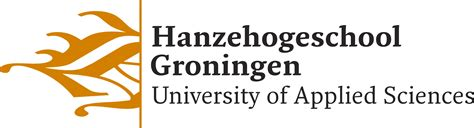 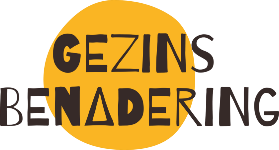 VoorwoordVoor u ligt onze afstudeerscriptie: ‘Moeders kijk op de vader-kindrelatie tijdens detentie’ voor de opleiding Toegepaste Psychologie. Het onderzoek dat is uitgevoerd is een kwalitatief onderzoek naar de vader-kindrelatie bij gezinnen waarvan de vader in de vadervleugel verblijft, volgens de ervaringen van moeders. Het onderzoek was erg leuk en interessant om uit te voeren. De interviews met de moeders waren inzichtvol en het was bijzonder om te horen hoe moeders met de omstandigheden omgaan. We willen de moeders hartelijk bedanken dat zij hebben meegedaan met het onderzoek en voor hun openheid. Voor dit onderzoek is samengewerkt met de IWP Gezinsbenadering. Deze groep bestaat uit studenten van de Hanzehogeschool Groningen en de RUG, die binnen de IWP verschillende projecten uitvoeren, onder leiding van opdrachtgever Petrick Glasbergen. Door wekelijks bij elkaar te zitten konden we samen over problemen sparren. Wij willen graag iedereen bedanken voor het meedenken en alle hulp die wij hebben ontvangen. We willen ook Simon Venema bedanken voor zijn adviezen met betrekking tot het uitvoeren en verwerken van de interviews en de goede woorden die hij tot ons gesproken heeft. Ook willen wij Hennie Duteweerd en Kyra Leutscher bedanken voor het ons in contact brengen met de moeders. Zonder hun zou het onderzoek niet zijn gelukt.Als laatst willen we onze afstudeerbegeleider Hilbrand Oldenhuis bedanken voor alle feedback en tips die hij ons gegeven heeft. We vonden het erg prettig om met iedereen samen te werken. Nikki van Baarle en Danie Mooij9 januari 2023, GroningenSamenvattingAls een vader in detentie komt, heeft dit veel invloed op het leven van de kinderen. De kinderen kunnen detentieschade oplopen. Om dit te voorkomen of te verkleinen is de Gezinsbenadering opgezet in twee gevangenissen in Noord-Nederland. Ook de context waarin de vader-kindrelatie zich plaatsvindt veranderd doordat de vader in detentie zit. Om de vader-kindrelatie te kunnen onderzoeken, wordt er gebruik gemaakt van het Geïntegreerde Raamwerk van Vader-Kind Relaties en Ouderlijke Gevangenschap. Hierin zijn vier dimensies die volgens Venema et al. (2021) invloed hebben op de vader-kindrelatie. De dimensies zijn vader-kind interacties, perceptie van kwaliteit van de vader-kindrelatie, de familiecontext en de detentiecontext. Er is een kwalitatief onderzoek gedaan naar de ervaringen van de moeders over de vadervleugel en welk effect dit heeft op de vader-kindrelatie. De hoofdvraag luidt als volgt ‘Wat is de vader-kindrelatie bij gezinnen waarvan de vader in de vadervleugel verblijft, zoals ervaren door moeders?’. Om de hoofdvraag te beantwoorden zijn er zeven semigestructureerde interviews afgenomenUit de resultaten van het onderzoek blijkt dat alle vier dimensies als overwegend positief worden ervaren. Hieruit is de conclusie getrokken dat moeders de vader-kindrelatie tijdens detentie ook al met al als positief ervaren. De belangrijkste positieve factoren die hierbij naar voren zijn gekomen zijn de frequente en waardevolle contactmomenten tussen vader en kind, de positieve ervaringen in de gezinskamer, de steun van familieleden, de positieve relatie tussen vader en moeder en de inzet van moeder om de vader-kindrelatie in stand te houden. Wel blijkt dat de band tussen vader en kind tijdens detentie slechter is geworden vergeleken met de periode vóór detentie, voornamelijk vanwege de plotselinge en fysieke afstand door het vertrek van vader naar detentie. Hierdoor is bij verschillende kinderen verlatings- en bindingangst ontstaan.Er zijn tijdens het onderzoek een aantal factoren naar voren gekomen die verbetert kunnen worden om de relatie tussen vader en kind te verbeteren, namelijk de fysieke afstand tussen vader en kind, het boekingssysteem van de gezinskamer, de vriendelijkheid van medewerkers, de gezette tijden van de (video)belmomenten en de hygiëne binnen de PI, met name de gezinskamer. Om deze factoren te verbeteren is aanbevolen om de vadervleugel in alle PI’s in Nederland te implementeren, vader en kind de mogelijkheid te geven afscheid te nemen van elkaar voordat vader naar de PI gaat, een belschema op te stellen zodat belmomenten meer aan de behoefte van het kind kunnen worden aangepast en een poster met schoonmaaktaken op te hangen in de gezinskamer die afgevinkt kan worden. Ook moet er nog vervolgonderzoek gedaan worden waarin de ervaringen van vaders, moeders en kinderen vergeleken wordt met die van reguliere afdelingen, om een volledig beeld te krijgen van de vader-kindrelatie in vergelijking met reguliere afdelingen.   AbstractWhen a father goes into detention, it has a lot of influence on the lives of the children. The children can suffer detention damage. To prevent or reduce this, the Family Approach has been set up in two prisons in the Northern Netherlands. The context in which the father-child relationship takes place also changes because the father is in detention. To investigate the father-child relationship, the Integrated Framework of Father-Child Relationships and Parental Imprisonment is used. Here are four dimensions that, according to Venema et al. (2021), influence the father-child relationship. The dimensions are father-child interactions, perceived quality of the father-child relationship, the family context and the detention context.A qualitative study has been carried out into the mothers' experiences of the paternal wing and what effect this has on the father-child relationship. The main question is as follows: 'What is the father-child relationship in families where the father lives in the father wing, as experienced by mothers?'. Seven semi-structured interviews were conducted to answer the main questionThe results of this research show that all four dimensions are experienced as predominantly positive. From this the conclusion was drawn that mothers experience the father-child relationship during detention as overall positive. The most important positive factors that emerged are the frequent and valuable contact moments between father and child, the positive experiences in the family room, the support of family members, the positive relationship between father and mother and the mother's commitment to maintain the father-child relationship. However, it appears that the bond between father and child has deteriorated during detention compared to the period before detention, mainly because of the sudden and physical distance caused by the father's departure to detention. This has led to separation and commitment anxiety in several children.A number of factors emerged during the research that can be optimized to improve the relationship between father and child, namely the physical distance between father and child, the booking system of the family room, the friendliness of employees, the set times of the (video) calling times and hygiene within the penitentiary, especially the family room. To improve these factors, it is recommended to implement the father wing in all penitentiaries in the Netherlands, to give father and child the opportunity to say goodbye to each other before father goes to the penitentiary, to draw up a call schedule, so that call times are more adapted to the needs of the child. A poster with cleaning tasks that can be ticked off, can be hung in the family room. Further research is also needed that compares the experiences of fathers, mothers and children with those of regular wards, in order to get a complete picture of the father-child relationship compared to regular wards.Inhoudsopgave Hoofdstuk 1: Inleiding 	De vader van Mats wordt gearresteerd in Oost-Europa. Na twee jaar daar in de gevangenis gezeten te hebben, wordt zijn vader overgeplaatst naar Nederland. Als Mats hem voor het eerst weer ziet, herkent hij hem bijna niet. Het bezoek is een heftige ervaring voor hem, met al die deuren en bewakers. Ook is het contact dat Mats met zijn vader kan hebben terwijl hij in detentie zit erg beperkt. De eerste keer dat de vader van Mats op verlof mag, geeft hij hem en zijn zusje straf: ‘En mijn vader ging mij en m’n zusje straf geven voor iets. Dat vond ik echt irritant want hij is zo lang weggeweest, dan voelt het niet meer helemaal als je vader (de Kinderombudsman, 2017).’ Het verhaal van Mats illustreert dat het verblijven van een vader in detentie invloed heeft op de vader-kindrelatie.1.1 Detentieschade bij kinderenEind 2017 is er door de Kinderombudsman (2017) een rapportage gepubliceerd. Hierin werd duidelijk dat wetenschappers het aantal kinderen waarvan een ouder in detentie verblijft op 25.000 kinderen schatten. Het huidige aantal is in 2023 echter onbekend, al is er geen verwachting dat het aantal is gedaald.Het hebben van een vader die in detentie verblijft heeft veel invloed op het leven van de kinderen. Doordat de vader in detentie verblijft, is hij vaak minder betrokken bij het ouderschap en stoort dit de familierelaties. Dit wordt gezien als één van de belangrijkste mechanismen waardoor vaderlijke gevangenisstraf een negatief effect heeft op het welzijn van kinderen (Murray & Farrington, 2008). Dit negatieve effect op het welzijn wordt detentieschade genoemd. Detentieschade kan tot gevolg hebben dat kinderen emotionele problemen of gedrags- en leerproblemen ontwikkelen. De kinderen ervaren verdriet, schaamte, boosheid, eenzaamheid en gemis van de ouder. Verder hebben de kinderen een grotere kans om crimineel gedrag te vertonen (Kinderombudsman, 2017).1.2 GezinsbenaderingVerstoorde familierelaties en ouderbetrokkenheid worden beschouwd als één van de belangrijkste mechanismen waardoor vaderlijke gevangenisstraf detentieschade veroorzaakt. Daarom zijn gezinsrelaties en ouderschap volgens de opdrachtgever van dit onderzoek vaak een belangrijk aandachtspunt van interventies binnen de gevangenis. Het doel van deze interventies is om de negatieve gevolgen voor gezinnen en kinderen te verlichten en om negatieve spiralen van intergenerationele overdracht van crimineel gedrag te doorbreken. De Gezinsbenadering is een aanpak die dezelfde doelen heeft als deze interventies, namelijk het verminderen en voorkomen van detentieschade bij kinderen en het voorkomen van intergenerationele overdracht. Hiervoor brengt de Gezinsbenadering veranderingen aan in de PI. Het programma is in 2017 in de Penitentiaire Inrichtingen (PI) Leeuwarden en Esserheem opgezet, naar aanleiding van de positieve ervaringen van de family intervention unit van de Parc Prison te Wales Engeland. Deze interventie had tot doel om vaders de mogelijkheid te geven een vaderrol te vervullen en het mogelijk te maken om relaties met het gezin te herstellen en vervolgens de relaties te onderhouden en verder te ontwikkelen (Parc Prison Wales, 2013). De veranderingen waar de Gezinsbenadering zich mee bezighoudt worden uitgelegd door middel van een piramide die is onderverdeel in drie niveaus (bijlage 1). Deze piramide is gemaakt door de opdrachtgever van het onderzoek. Het eerste niveau is de facilitaire aanpak. Binnen dit niveau wordt de omgeving binnen de PI veranderd. Voorbeelden hiervan zijn te vinden in bijlage 1. Op het niveau van de facilitaire aanpak kunnen relatief veel aanpassingen gedaan worden aan de PI, zonder dat het veel tijd en geld kost. Het tweede niveau is de actiegerichte aanpak. Voorbeelden hiervan zijn terug te vinden in Bijlage 1. Voor dit niveau zijn meer aanpassingen vereist, die meer tijd en geld kosten. Er wordt op dit niveau in kaart gebracht wie de vaders zijn, er worden informatieboekjes naar de gezinnen gestuurd en er zijn voor dit niveau kind vertegenwoordigers in de PI aanwezig. Het derde niveau is de intensieve aanpak. Voor de intensieve aanpak is een aparte afdeling binnen de PI vereist, waar gemotiveerde vaders een speciaal dagprogramma aangeboden krijgen. De vaderrol staat hierbij centraal (DJI, 2020). Deze afdeling heet de vadervleugel. Elk gezin krijgt bij deze intensieve aanpak een op maat gemaakt plan. Er zijn verschillende opties beschikbaar. Zo worden er verschillende reguliere ouderschapscursussen aangeboden waar vaders aan mee kunnen doen en mogen de vaders regelmatig met de kinderen videobellen. Voor de intensieve aanpak is er binnen de PI ook een speciale gezinskamer beschikbaar. Vader en kinderen kunnen in deze ruimte samenkomen. In de reguliere bezoekersruimte is fysiek contact niet toegestaan, maar in de gezinskamer mag dit wel. Ook is er geen bewaarder aanwezig in deze ruimte, waardoor de vader meer ruimte heeft om een vaderrol te vervullen (Venema et al., 2021). Deze drie niveaus vormen samen de complete aanpak van de Gezinsbenadering. Wanneer een PI op één van deze niveaus werk verricht, maakt deze dus al gebruik van de werkwijze van de Gezinsbenadering. Wel betekent dit dat de doelen van de Gezinsbenadering naar verwachting niet optimaal kunnen worden behaald. 1.2.1 Selectieprocedure vadervleugelDe vaders die in de vadervleugel terechtkomen moeten aan een aantal voorwaarden voldoen. De belangrijkste voorwaarde is dat vader genoeg motivatie en bereidwilligheid heeft om te investeren in het vaderschap. Verder wordt er gekeken binnen welke gezinstypologie de vader past. Hierbij wordt gekeken naar de gezinssituatie van vader vóór detentie. Waar vader ingedeeld wordt heeft uiteindelijk gevolgen voor het wel of niet in aanmerking komen voor de vadervleugel. De gezinstypologieën zijn bedacht door de opdrachtgever van dit onderzoek. Een overzicht van de gezinstypologieën en welke acties de gezinsbenadering onderneemt bij welk type, is terug te vinden in bijlage 2.1.2.2 Ervaringen van moeders en kinderen met de vadervleugelIn een voorgaand onderzoek binnen de IWP Gezinsbenadering (zie 1.5) is naar voren gekomen dat de ervaringen met de vadervleugel bij moeders en kinderen over het algemeen positief zijn. De moeders en kinderen hebben aangegeven dat de PI waar de vadervleugel aanwezig is, als de prettigste PI ervaren wordt, in vergelijking met de andere PI’s waar vader voorgaand is verbleven. De band tussen vader en kind kan redelijk stabiel blijven door de contactmomenten, die tevens als prettig ervaren worden. Het geeft meer vrijheid en duidelijkheid dan op een reguliere afdeling, wat bij het kind weer zorgt voor meer rust en minder onzekerheid over contactmomenten met de vader. Om de vadervleugel nog succesvoller te maken, hebben moeders en kinderen aangegeven dat de hygiëne in de gezinskamer verbeterd kan worden, er meer fysieke activiteiten tijdens het bezoek aangeboden zouden kunnen worden, er meer ouder-kind dagen mogen worden georganiseerd en dat er bij het inplannen van het videobellen naar de mogelijkheden gekeken kan worden om de tijden te verdelen in meerdere, maar kortere contactmomenten. Tevens is in het onderzoek naar voren gekomen dat er een behoefte is om de vadervleugel ook in andere PI’s toe te passen en dat bewaarders binnen de PI een cursus kunnen volgen over kindvriendelijke benaderingen om de kind vriendelijkheid binnen de PI te vergroten (Lampe, 2022).Bij de ervaringen van moeders en kinderen met de vadervleugel is ook naar voren gekomen dat bij de meeste kinderen geen veranderingen zichtbaar zijn in de sociale contacten, schoolprestaties of emoties sinds de vader in detentie zit. In het begin was er echter wel verdriet toen de vader voor het eerst naar detentie moest. De kinderen voelden ook dat er thuis geen veilige basis meer is. Detentie had ook effect op de band tussen vader en kind. Dit komt doordat de vader uit het gezin is gehaald en een andere rol heeft gekregen. Het kind ziet de moeder als veilige basis (Lampe, 2022). 1.3 Vader-kind relatie	Er is nog niet veel onderzoek gedaan naar de vader-kindrelatie van gezinnen waarbij de vader in de vadervleugel verblijft en of door deze interventie de gezinsrelatie en het ouderschap minder of niet meer verstoord worden, vergeleken met de vader-kindrelatie van gezinnen waarbij de vader op een reguliere afdeling in detentie verblijft. De verwachting is dat een sterke vader-kindrelatie een belangrijke rol speelt in de veerkracht van het kind (Venema, et al., 2021). 1.3.1 Het Geïntegreerde Raamwerk van Vader-Kind Relaties en Ouderlijke GevangenschapOm de vader-kindrelatie tijdens de vaderlijke gevangenisstraf in kaart te brengen, is er een speciaal model ontwikkelt dat kijkt naar de vader-kindrelatie binnen de detentiecontext, namelijk het Geïntegreerde Raamwerk van Vader-Kind Relaties en Ouderlijke Gevangenschap (Venema et al, 2021). Dit model heeft raakvlakken met het ecologische model van Bronfenbrenner, die de samenhang benadrukt tussen de ontwikkeling van individuen en de fysieke en sociale omgeving van het individu (Bronfenbrenner & Morris, 1998). Ook is in het model de definitie van relaties van Hinde verwerkt, die stelt dat er sprake is van een relatie wanneer de twee individuen regelmatig contact met elkaar hebben. De relatie wordt zowel beïnvloed door eerdere interacties, als door het verwachte toekomstige verloop van de relatie (Hinde & Stevenson-Hinde, 1987). Hieruit wordt duidelijk dat tijd een belangrijke factor is in relaties, omdat de interacties tussen personen gevormd worden door het verleden en de verwachtingen van de relatie (Lollis, 2003). Het verleden, het heden en de verwachtingen voor de toekomst hebben dus allemaal invloed op de relatie tussen individuen. Wanneer dit wordt toegepast op vaders die in detentie verblijven, impliceert dit dat de vader-kindrelatie vóór de gevangenisstraf en de verwachtingen over de relatie ná de gevangenisstraf van invloed zijn op de interacties van vader en kind tijdens de gevangenisstraf (Venema et al., 2021). Het Geïntegreerde Raamwerk van Vader-Kind Relaties en Ouderlijke Gevangenschap heeft deze theorie verwerkt tot een model die binnen de sociale omgeving ook de detentiecontext in kaart brengt, in tegenstelling tot het model van Bronfenbrenner.Er zijn vier sleutelfactoren die volgens het model van Venema et al. (2021) invloed hebben op de vader-kindrelatie, namelijk de kwaliteit van de relatie vóór vaderlijke gevangenschap, de frequentie en de ervaring van het vader-kind contact gedurende de vaderlijke gevangenschap, de rol van de primaire verzorger in het voorzien van het vader-kind contact en de barrières van de gevangenis bij het onderhouden van de vader-kindrelatie gedurende de vaderlijke gevangenschap. De wisselwerking tussen deze factoren is van belang om de vader-kindrelatie volledig te kunnen begrijpen in de context van de vaderlijke gevangenschap (Venema et al., 2021). Deze vier factoren zijn verwerkt binnen de vier verschillende dimensies van het model. Elke dimensie is vervolgens weer onderverdeeld in verschillende thema’s, zoals weergeven in figuur 1. De verschillende dimensies en thema’s worden tevens onder figuur 1 kort uitgelegd. Het in kaart brengen van de dimensies en de bijbehorende thema’s is van belang om de vader-kindrelatie bij gezinnen waarvan de vader in detentie verblijft, waaronder ook de vadervleugel, goed in beeld te kunnen krijgen. Figuur 1: Het Geïntegreerde Raamwerk van Vader-Kind Relaties en Ouderlijke Gevangenschap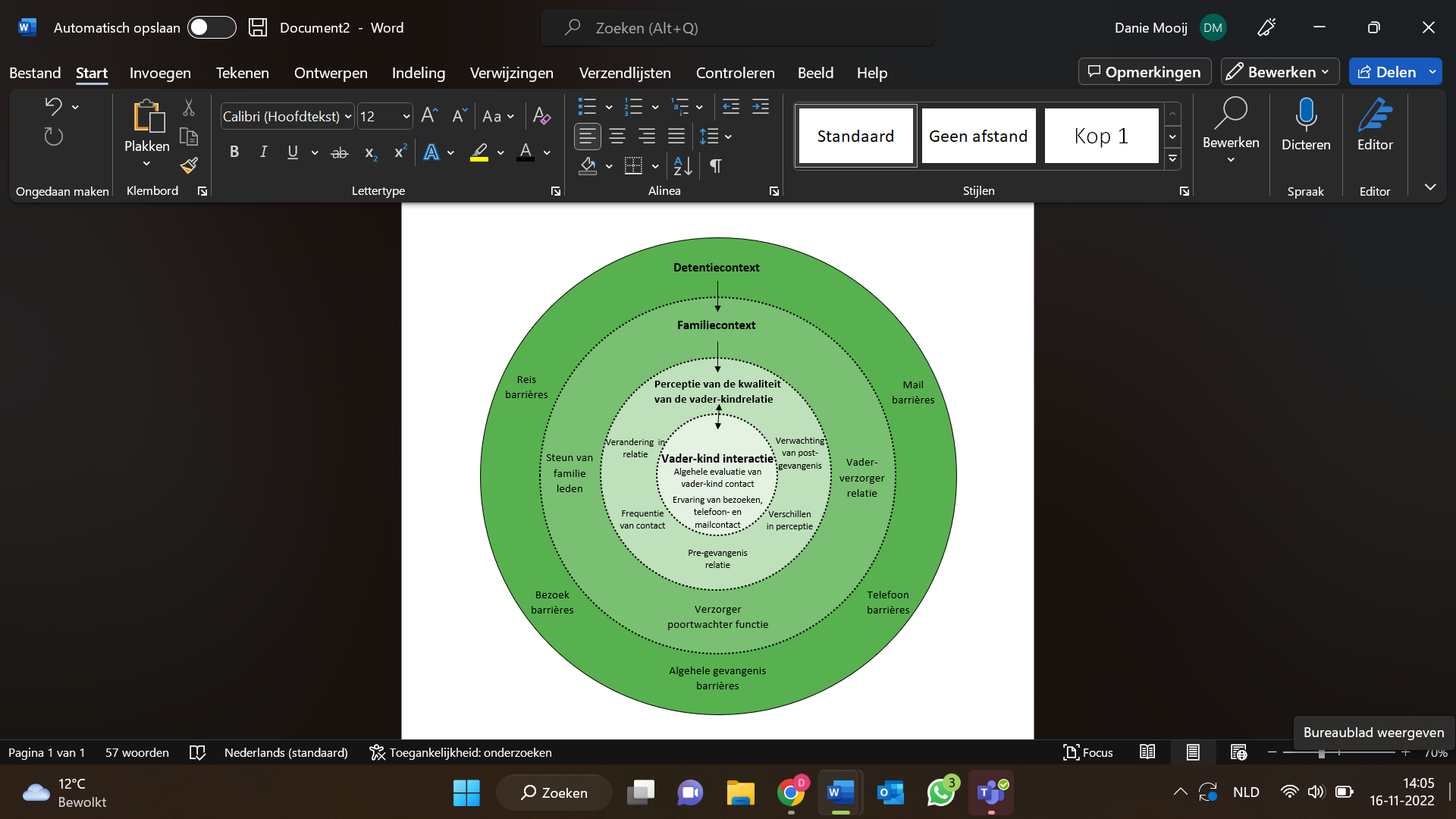 Vader-kind interactieIn de eerste dimensie van het Geïntegreerde Raamwerk van Vader-Kind Relaties en Ouderlijke Gevangenschap, staat de vader-kind interactie centraal. Deze interacties vinden plaats over een onbepaalde tijdsperiode. Voorbeelden van interacties binnen de detentiecontext zijn bezoeken, telefoontjes en videobellen (Venema et al., 2021). Algehele evaluatie van vader-kind contactIn de algehele vader-kind contact wordt er gekeken naar hoe de vader-kind contact is ervaren tijdens detentie. De gezinnen stelden het contact tijdens detentie op prijs als een manier om de vader-kindrelatie in stand te houden (Dennison et al., 2017). Indien het contact vóór detentie van lage kwaliteit was ervaren, dan kan het contact tijdens detentie ongemakkelijk en onaangenaam zijn voor de kinderen (Chui, 2010; Oldrup, 2018; Smith & Young, 2017). Ervaring van bezoeken, telefoon- en mailcontactDe kinderen kunnen in detentie naar de gezinskamer. In deze kamer zijn er mogelijkheden tot spelletjes en ontspanningsmogelijkheden, waar gedetineerden en het gezin zonder direct toezicht gebruik van kunnen maken. Op deze afdeling zijn de penitentiaire inrichtingswerkers geselecteerd op hun affiniteit met het thema ouderschap en gezinsrelatie (Blaauw & Venema, 2020).Uit onderzoek blijkt dat telefoongesprekken ervoor zorgen dat vaders en kinderen op de hoogte kunnen blijven van elkaars dagelijkse leven (Lanskey et al., 2016; Sharrat, 2014). Telefoongesprekken werden als waardevol alternatief beschouwd voor vader-kind contact wanneer kinderen bezoeken als te negatief ervaarden (Sharratt, 2014). Als de vader-kindrelatie vóór detentie als goed werd beschouwd, dan werd hoogfrequent telefonisch contact gewaardeerd. Als de vader-kindrelatie als kwetsbaar werd beschouwd, dan verliep het telefonisch contact juist moeizaam. Hoewel telefoneren veel werd gebruikt door zowel vaders (Dennison et al., 2017) als kinderen (Oldrup, 2018) werd er gemeld dat het kort en van lage kwaliteit was. Ook waren de vaste telefoonschema’s in de gevangenis moeilijk te synchroniseren met het dagelijkse leven van de kinderen (Oldrup, 2018).   Perceptie van kwaliteit van de vader-kindrelatieDe tweede dimensie bestaat uit de perceptie van kwaliteit van de vader-kindrelatie. De perceptie in de tweede dimensie en de interactie in de eerste dimensie hebben invloed op elkaar. Wanneer een vader tijdens een interactie bijvoorbeeld als gemeen ervaren wordt door een kind, zal het kind zich tijdens toekomstige interacties anders gedragen. Het verloop van deze toekomstige interacties heeft vervolgens weer invloed op de perceptie van het kind. Op deze manier vindt er een constante wisselwerking plaats (Venema et al., 2021). Verwachtingen van post-gevangenis relatiesUit onderzoek blijkt dat de meeste verzorgers en kinderen de relatie met vader nog willen behouden na beëindiging van detentie (Tasca, 2018; Yocum & Nath, 2011). Oudere kinderen en kinderen met een gespannen vader-kindrelatie vóór detentie gaven aan minder vertrouwen te hebben in het hebben van een positieve vader-kindrelatie wanneer vader uit detentie komt. Positieve acties van vaders in de gevangenis, zoals werken, een onderwijsprogramma voltooien en het afzien van institutionele overtredingen, zouden een positieve invloed hebben op de hoop van kinderen en verzorgers op de vader-kindrelatie na vrijlating (Yocum & Nath , 2011). Kinderen gaven echter aan dat er onzekerheid was over de relatie met de vader na vrijlating, zelfs als het contact tussen vader en kind tijdens detentie in stand was gebleven (Oldrup, 2018).Verschillen in perceptieUit het onderzoek van Lee et al. (2012) blijkt dat vader en verzorgers verschillende percepties hebben over de vader-kindrelatie. Gedetineerde vaders bleken een positievere perceptie te hebben over de vader-kindrelatie relatie dan de kinderen zelf. Ook bleken gedetineerde vaders optimistischer te zijn over de perceptie van de huidige en toekomstige vader-kindrelatie dan de verzorgers van de kinderen (Comfort et al., 2016; McKay, Lindquist, et al., 2018). De meerderheid van de kinderen rapporteerden echter negatieve of gemengde gevoelens te hebben over de vader-kindrelatie (Shlafer & Poehlmann, 2010). Pre-gevangenis relatieBij de pre-gevangenis relatie wordt er gekeken hoe de vader-kindrelatie was vóór detentie. Uit onderzoeken blijkt dat het hebben van een positieve vader-kindrelatie vóór de detentie van de vader een positieve invloed heeft op de motivatie van kinderen om contact te onderhouden met de vader tijdens detentie en hoe de kinderen het contact tijdens detentie ervaren (Saunders, 2018; Sharratt, 2014).Frequentie contactFrequent vader-kind contact in de gevangenis werd door kinderen geassocieerd met minder gevoelens van woede en vervreemding tegenover de gedetineerde ouder (Shlafer & Poehlmann, 2010). Longitudinale studies concludeerden dat meer contact tussen vader en kind tijdens detentie een positieve invloed had op de door de vader gerapporteerde vader-kindrelatie na vrijlating (Lanskey et al., 2016; McKay, Feinberg, et al., 2018; Visher, 2013). Verandering in vader-kindrelatieOver het algemeen bleek de detentie van de vader te leiden tot een verslechtering van de kwaliteit van de ervaren vader-kindrelatie. Dit komt mede door gebrek aan regelmatig contact tussen vader en kind en gesprekken waarin diepgang mist (Dennison et al., 2014; Smith & Young, 2017). Als een vader meerdere malen in de gevangenis komt, dan heeft dit een bijzonder negatief effect op de vader-kindrelatie (Walker, 2010).FamiliecontextDe derde dimensie binnen het model van Venema et al. (2021) is de familiecontext. Hierbinnen vallen de steun van familieleden, de relatie tussen de vader en de primaire verzorger (vaak de moeder van het kind) en de poortwachter functie van de primaire verzorger. Familieleden zijn afhankelijk van elkaar en hebben hierdoor invloed op de vader-kindrelatie (Venema et al., 2021). Op het moment dat de vader in detentie verblijft verandert de bekende structuur van deze familiecontext. De vaderlijke gevangenschap brengt de familieprocessen in gevaar, zoals de familiale regelmatigheden, regels en structuren (Dyer et al., 2012).Verzorger poortwachter functieDe verzorger van de kinderen is degene die de rol heeft van het faciliteren of juist beperken van de betrokkenheid die vader heeft in het leven van de kinderen tijdens en na detentie (Venema et al., 2021). Verzorgers hebben een aantal redenen waardoor deze het contact tussen vader en kind zouden beperken, zoals de kinderen niet willen blootstellen aan de omgeving van de PI, de kinderen willen beschermen tegen vaders slechte gedrag, de angst dat het problematische gedrag van kinderen zou toenemen, de intimiderende omgeving van de PI en de onvriendelijkheid van de medewerkers binnen de PI (Charles et al., 2019; Comfort et al., 2016; Chui, 2010; Shlafer & Poehlmann, 2010). Bij jonge kinderen is het poortwachten van verzorgers prominenter aanwezig dan bij oudere kinderen (Chui, 2010; Saunders, 2017; Shlafer & Poehlmann, 2010). Vader-verzorger relatieDe relatie tussen vader en verzorger blijkt belangrijk te zijn voor de keuzes die verzorger maakt als de rol van poortwachter (Venema et al., 2021). Uit onderzoek blijkt namelijk dat vaders ouderlijke betrokkenheid en contact tussen vader en kind erg verminderd wanneer er problemen zijn in de relatie tussen vader en verzorger (Dennison & Smallbone, 2015; e.g., Dennison et al., 2017). Ook hebben verzorgers aangegeven het contact tussen vader en kind te verbreken op het moment dat dat het contact niet in belang was voor het kind, vanwege verbroken familierelaties (Tasca, 2018). Steun van familieledenUit onderzoek is gebleken dat, naast de moeders van de kinderen, andere volwassenen ook behulpzaam zijn in het ondersteunen van de vader-kindrelatie (Saunders, 2017). Vooral de vrouwen binnen de families bleken een belangrijke rol te hebben in het faciliteren van het vader-kind contact, zoals oma’s of tantes (Walker, 2010). In sommige gevallen is gebleken dat de verzorgers poortwachter functie juist werd omzeild door andere volwassenen (Charles et al., 2019; Saunders, 2017; Shlafer & Poehlmann, 2010). DetentiecontextDe vierde dimensie is de detentiecontext. Aangezien vader in detentie verblijft, is de gevangenis de plek waarin de vader-kind interacties plaatsvinden. Bronfenbrenner stelt dat er een samenhang is tussen de ontwikkeling van het kind en de fysieke omgeving waar de interacties plaatsvinden, dus moet ook de detentiecontext worden meegenomen bij het in kaart brengen van de vader-kindrelatie. De PI is een belangrijke omgeving voor de ontwikkeling van het kind (Arditti, 2005; Poehlmann et al., 2010). Binnen de detentiecontext vallen volgens (Venema et all., 2021) reis barrières, bezoek barrières, telefoon barrières, mail barrières en algehele gevangenis barrières.  Algehele gevangenis barrières Onder algehele gevangenis barrières vallen barrières zoals strenge gevangenisregels die contact beperken (e.g., Sharratt, 2014), moeilijkheden met het overeen laten komen van de tijdschema’s van thuis en die van de PI (e..g., Oldrup, 2018), en de intimiderende aard van de gevangenis (e.g., Saunders, 2017). Ook hebben vaders aangegeven moeite te hebben met het opvoeden vanwege de fysieke afstand tussen vader en kind (Dennison & Smallbone, 2015). Reis barrières Onder de reis barrières vallen de grote afstand tussen de woning van het gezin en de PI, de reiskosten van de reis naar de PI en voor sommige families het ontbreken van vervoer (Dennison et al., 2014, 2017; Saunders, 2017; Shlafer & Poehlmann, 2010).Bezoek barrières De bezoek barrières hebben een invloed op de ervaringen van de kinderen binnen de PI. Dit zijn barrières zoals kind onvriendelijke procedures (Charles et al., 2019), invasief institutioneel beleid (Comfort et al., 2016; McKay, Feinberg, et al., 2018), de korte duur van bezoeken (Chui, 2016a; Martin & Phaneuf, 2018), de beperking in het fysieke contact en de emotionele aard van de bezoeken, vooral gedurende het afscheid (Saunders, 2017; Dennison et al., 2014; Kelly-Trombley et al., 2014). Ook de bezoektijden en het gebrek aan leeftijdsgeschikte activiteiten voor kinderen vallen onder bezoek barrières (Saunders, 2017). Deze barrières hebben bij sommige vaders geresulteerd in de keuze om kinderen niet op bezoek te laten komen. Vaders willen de PI niet normaliseren en traumatische bezoekervaringen bij de kinderen voorkomen (Kelly-Trobley et al., 2014; Moran et al., 2017). Uit onderzoek blijkt dat de omgeving van de PI invloed heeft op het gedrag van de kinderen tijdens bezoeken. Zo lieten de kinderen meer problematisch gedrag zien tijdens bezoeken met Plexiglas vergeleken met bezoeken die face-to-face waren, of tijdens bezoeken doormiddel van videogesprek. Ook lieten kinderen meer problemen zien wanneer de wachttijd vóór het bezoek aan langer was (Poehlmann-Tynan et al., 2017). Telefoon barrières en mail barrières In verschillende onderzoeken is naar voren gekomen dat hoge belkosten een barrière zijn voor het contact tussen vader en kind (Dennison, et al., 2014). Ook zijn de beperkte beschikbaarheid van telefoons en de beperkte privacy tijdens de telefoontjes een barrière (Lanskey et al., 2016). Daarnaast blijkt uit onderzoek dat vaders niet altijd het initiatief kunnen nemen om zelf telefoontjes te plegen (Sharratt, 2014). Onder mail barrières zijn de lange tijd van het aankomen van de mails gevonden, problemen met geletterdheid en zorgen van familieleden dat medewerkers van de PI de mails inspecteren (Lanskey et al., 2016; Chui, 2010). De bovenstaande dimensies hebben allemaal invloed op elkaar. Wanneer de vier dimensies en de bijbehorende thema’s in kaart worden gebracht, kan bepaald worden wat de vader-kindrelatie is bij gezinnen waarvan de vader in detentie verblijft, waaronder ook de vadervleugel. 1.4 Aanleiding onderzoekHet Lectoraat verslavingskunde en forensische zorg heeft het project Gezinsbenadering in Nederland opgestart, in samenwerking met PI Leeuwarden en PI Veenhuizen. Hiervoor wordt gebruik gemaakt van de Innovatiewerkplaats (IWP) Gezinsbenadering. Binnen de IWP worden verschillende onderzoeken gedaan door studenten van de Hanzehogeschool om het werk binnen en buiten de gevangenis te optimaliseren. Dit onderzoek heeft hier ook deel van uitgemaakt. Het onderzoek bestond uit het in kaart brengen van de vader-kindrelatie bij gezinnen waarvan de vader in de vadervleugel verblijft in PI Veenhuizen, locatie Esserheem. Hiervoor zijn semigestructureerde interviews afgenomen waarbij de vier dimensies van het Geïntegreerde Raamwerk van Vader-Kind Relaties en Ouderlijke Gevangenschap zijn uitgevraagd bij moeders van kinderen waarvan de vader in detentie verblijft. Er is specifiek gekeken naar de vader-kindrelatie, omdat de Gezinsbenadering denkt dat een betere vader-kindrelatie de detentieschade bij kinderen minimaliseert. De focus lag in dit onderzoek op moeders, omdat er binnen de Gezinsbenadering nog niet veel onderzoek is gedaan naar de ervaringen en meningen van moeders en al wel meerdere onderzoeken zijn uitgevoerd naar de ervaringen en meningen van vaders die in detentie verblijven. De stemmen van moeders zijn echter wel belangrijk, omdat de moeders als primaire verzorgers ook deel uitmaken van de vier dimensies die invloed hebben op de vader-kindrelatie, wat impliceert dat de moeders ook invloed hebben op de vader-kindrelatie en hier nauw mee in contact staan. Het is daarom van belang om de meningen en ervaringen van moeders mee te nemen binnen de onderzoeken van de IWP Gezinsbenadering.1.5 DoelstellingDe Gezinsbenadering focust zich op de vader-kindrelatie bij gezinnen waarvan de vader in detentie verblijft, om zo detentieschade bij deze kinderen te voorkomen of te verkleinen. Het doel van dit onderzoek was om het effect van de vadervleugel te optimaliseren binnen de al bestaande locaties, maar ook om de vadervleugel die in Norgerhaven geopend gaat worden nog beter onderbouwd op te zetten. 1.6 Onderzoeksvragen en deelvragenIn de onderstaande tekst wordt de hoofdvraag geformuleerd en worden de vijf bijpassende deelvragen weergeven. Hoofdvraag‘Wat is de vader-kindrelatie bij gezinnen waarvan de vader in de vadervleugel verblijft, zoals ervaren door moeders?’DeelvragenDe hoofdvraag is onderverdeeld in de vijf onderstaande deelvragen.Hoe ervaren moeders de vader-kind interactie? Hoe ervaren moeders de perceptie van de kwaliteit van de vader-kind relatie?Hoe ervaren moeders de familiecontext?Hoe ervaren moeders de detentiecontext?Hoe ervaren moeders de vader-kindrelatie met de vader die in detentie verblijft?1.7 Omschrijving en definiëring van (kern)begrippenIn het onderzoek zijn een aantal belangrijke begrippen aan bod gekomen. Hieronder worden de definities weergeven van deze begrippen tijdens die tijdens dit onderzoek zijn gebruikt. VaderHiermee wordt de vader bedoelt die op dit moment in detentie verblijft. Dit kan de biologische vader van het kind zijn, maar kan ook een vaderfiguur zijn, zoals de partner van de moeder. KindEen kind tot en met achttien jaar uit een gezin waarvan de vader in detentie verblijft.MoederDe moeder van het kind kan een biologische moeder zijn of een moederfiguur voor het kind, zoals de partner van de vader van het kind. De moeders hebben op dit moment de zorg over het kind, omdat de vader in detentie verblijft. Vader-kindrelatieHiermee worden de vier in kaart gebrachte dimensies van het Geïntegreerde Raamwerk van Vader-Kind Relaties en Ouderlijke Gevangenschap bedoeld. VadervleugelHiermee wordt de vadervleugel binnen PI Veenhuizen bedoelt, in locatie Esserheem.Hoofdstuk 2: MethodeDit onderzoek betreft kwalitatief onderzoek middels semigestructureerde interviews en een thematische analyse zoals beschreven door Verhoeven (2020). Kwalitatief onderzoek is goed passend wanneer er sprake is van onderzoek waarbij persoonlijke meningen in kaart worden gebracht (Stewart, 2014). Voor het in kaart brengen van de vader-kindrelatie zijn de persoonlijke ervaringen, meningen en behoeften van de moeders erg van belang.2.1 Semigestructureerde interviewsOm de deelvragen te kunnen beantwoorden zijn de semigestructureerde interviews afgenomen door middel van beeldbellen via Microsoft Teams of door middel van een telefonisch gesprek. De moeders bevonden zich tijdens de interviews thuis, of in het huis van een familielid. Voor de semigestructureerde interviews is een interviewschema ontwikkeld door de opdrachtgever (zie bijlage 3), waarbij de onderzoekers de ruimte kregen om tijdens de interviews extra vragen te stellen, of om de vragen net wat anders te verwoorden, om ervoor te zorgen dat zoveel mogelijk informatie vergaard werd waarmee de deelvragen beantwoord konden worden. Zo kon de validiteit van de interviews gewaarborgd worden (Coolican, 2017; Baarda et al, 2013). De interviewschema’s sluiten aan bij dit onderzoek, omdat de vragen gebaseerd zijn op het Geïntegreerde Raamwerk van Vader-Kindrelaties en Ouderlijke Gevangenschap, die tevens is ontwikkeld door middel van onderzoek, uitgevoerd door één van de opdrachtgevers. Door middel van de resultaten van de beantwoorde vragen kan de vader-kindrelatie in kaart worden gebracht op basis van dit model (Venema et all., 2021).  2.1.1 RespondentenVoor het onderzoek zijn negen moeders benaderd uit gezinnen waarvan de vader in de vadervleugel verblijft. Hiervan zijn uiteindelijk zeven moeders geïnterviewd (n=7).  Voor de werving van de respondenten is gebruik gemaakt van een contactpersoon die werkzaam is als gezinsfunctionaris binnen PI Veenhuizen, op locatie Esserheem. De contactpersoon heeft een deel van de moeders benaderd en ingelicht over het onderzoek doormiddel van flyers (zie bijlage 4). De moeders die mee wilden doen aan het onderzoek zijn vervolgens telefonisch benaderd door de onderzoekers voor het maken van een afspraak. Andere moeders zijn door een onderzoeker van dit onderzoek en een stagiaire van PI Veenhuizen telefonisch benaderd met de vraag of de moeders wilden deelnemen aan het onderzoek. Deze moeders hebben mondeling uitleg gekregen over het onderzoek, waarna bij toestemming een afspraak is gemaakt voor een interview. 2.1.2 Dataverzameling interviewsDe interviews met de moeders duurden ongeveer een uur tot anderhalf uur. Tijdens de interviews zijn verschillende vragen gesteld om de dimensies van de vader-kindrelatie in kaart te kunnen brengen en de deelvragen te kunnen beantwoorden. In bijlage 5 wordt een tabel weergeven met een overzicht van de vragen uit het interviewschema per deelvraag.In het interview staan een aantal interviewvragen die niet passen bij de deelvragen van dit onderzoek. Dit komt omdat er binnen de IWP Gezinsbenadering meerdere onderzoeken lopen en ook nog zullen starten. Aangezien de doelgroep van de onderzoeken binnen de IWP niet erg groot is en de onderzoekers dezelfde individuen zo min mogelijk willen benaderen, zijn zoveel mogelijk onderwerpen van alle verschillende onderzoeken in hetzelfde interview behandeld. 2.1.2 Data-analyse interviewsDe interviews zijn getranscribeerd met behulp van de transcribeerfunctie in Word. De teksten zijn vervolgens geanalyseerd in computerprogramma ATLAS.ti. Hierbij is gebruik gemaakt van drie coderingsfases, namelijk open coderen, axiaal coderen en selectief coderen (Boeije & Bleijenbergh, 2019). Bij het open coderen heeft elk relevant citaat een code gekregen van het onderwerp waar het citaat naar verwijst. Tijdens het axiaal coderen zijn alle verzamelde codes met elkaar vergeleken en in een overkoepelende codes samengevoegd. Tijdens het selectief coderen stond het beantwoorden van de vier deelvragen centraal, waarna ook deelvraag vijf beantwoord kon worden. Op basis van de antwoorden van de vijf deelvragen kon de hoofdvraag beantwoord worden. Tijdens het onderzoek was er sprake van analysetriangulatie, wat inhoudt dat er vergeleken is met al bestaande theorie, die is voortgekomen uit voorgaande onderzoeken van de IWP Gezinsbenadering, maar aangezien er nog weinig literatuur beschikbaar is over de vader-kindrelatie van vaders die in detentie verblijven, was het onderzoek ook gedeeltelijk verkennend (Van Lanen, 2010). 2.2 Ethische aspectenOm het onderzoek op een ethische wijze te laten verlopen is het formulier ‘’Zorgvuldig omgaan met proefpersonen, respondenten en testkandidaten’’ ingevuld en uitgevoerd (zie bijlage 6). Ook zijn vóór het onderzoek geheimhoudingsplichtformulieren ingevuld (zie bijlage 7).Privacy en anonimiteitDe contact- en persoonsgegevens van de respondenten zijn tijdens het onderzoek gebruikt om contact te leggen. Deze zijn na het onderzoek verwijderd in de aanwezigheid van een collega-onderzoeker. Namen van respondenten, namen van bekenden van de respondenten, namen van bedrijven, en plaatsnamen zijn tijdens het onderzoek geanonimiseerd. De respondenten hebben allemaal een unieke code gekregen, zodat anonimiteit gewaarborgd kon worden en tegelijkertijd onderscheid gemaakt kan worden tussen de moeders binnen dit onderzoek, maar ook tussen moeders van het voorgaande onderzoek binnen de IWP Gezinsbenadering. Moeders zijn aangeduid met een “DN00XM”. De X in de afkorting verwijst naar de plek van het nummer die elke moeder toegewezen heeft gekregen, op basis van de volgorde van de afgenomen interviews.De interviews zijn opgenomen doormiddel van een spraakrecorder die geen verbinding kan maken met het internet of met Bluetooth, waardoor de privacy van de respondenten zoveel mogelijk werd beschermd. De audio-opnames zijn gebruikt om de interviews te transcriberen. De opnames zijn opgeslagen in een beveiligde digitale omgeving, namelijk de Hanze Research Cloud Drive, waar alleen de onderzoekers van de IWP Gezinsbenadering toegang tot hebben door middel van een wachtwoord.Informatie en toestemmingDe respondenten waren vóór het afnemen van de interviews op de hoogte van het doel van het onderzoek. Ook is benoemd dat het niet verplicht is om antwoord te geven op de vragen. Daarnaast is benoemd dat deelname aan het onderzoek op elk moment kon worden beëindigd, waarna de opname zou worden verwijderd. Respondenten die hebben aangegeven op de hoogte gehouden te willen worden over de voortgang van het onderzoek hebben een kopie ontvangen van deze scriptie.Tijdens het onderzoek is gebruik gemaakt van informed consent, doormiddel van toestemmingsformulieren. Voorafgaand aan de interviews zijn de toestemmingsformulieren ondertekend, wat toestemming voor deelname aan het onderzoek en voor geluidsopname van het interview bevestigde (zie bijlage 3). Deze toestemmingsformulieren zijn voorafgaand aan het onderzoek goedgekeurd door de Ethische Advies Commissie van de Hanzehogeschool Groningen middels een Letter of Approval.Hoofdstuk 3: ResultatenIn dit hoofdstuk worden de resultaten per deelvraag weergeven. De resultaten zijn onderverdeeld in de verschillende thema’s van de dimensie uit het model van Venema et all. (2021). De resultaten zijn onderbouwd door middel van quotes uit de interviews van de moeders.  Vader-kind interactieHieronder zijn de resultaten weergeven die ondergebracht kunnen worden onder de verschillende thema’s van de dimensie vader-kind interactie uit het model van Venema et all. (2021).Algehele evaluatie van vader-kind contactUit de resultaten komt naar voren als de vaderkind-relatie voor de detentie goed is, de meerderheid van de moeders vertelt dat de band tussen vader en kind slechter is geworden. ‘Maar ik, ik denk wel dat daar iets, dat de vertrouwensband he, van kind naar vader weg is, want dat kleine meisje die weet alleen maar, jij bent de deur, het hek uit gelopen en jij bent nooit weer teruggekomen’. Er wordt verteld dat dit komt doordat de vader plotseling uit de gewone gezinssituatie wordt gehaald. Er is veel onzekerheid bij de kinderen. Eén van de redenen hiervoor is de inconsistentie van contact tijdens het voorarrest. Ook zijn een aantal kinderen te jong om de situatie te begrijpen. Hierdoor kregen een aantal kinderen verlatingsangst en zien hun moeder als stabiele factor.  Een klein deel van de moeders vertelt dat de band tussen vader en kind stabiel is gebleven. Dit kan komen doordat de kinderen wekelijks hun vader zien in de detentie. De kinderen gaan op dezelfde manier om met de vader om als voorheen. ‘Int: Dus het is echt stabiel gebleven? P:Ja’. Bij een klein deel van de moeders is de band tussen vader en kind ook verbeterd. Dit is gekomen doordat de vader-kindrelatie vóór detentie niet stabiel was. De vader kwam beloftes niet na, waardoor de dochter vaak teleurgesteld was. Door de vadervleugel kwam de vader zijn beloftes wel na en kon de band hersteld worden. ‘Ja eh meer eigenlijk dat het nagekomen werd, snap je wat ik bedoel. Dat het echt gebeurde. Dat ze wist waaraan ze aan toe is.’.De contactmomenten tussen vader en kinderen in de gezinskamer ervaren de kinderen als erg leuk. Dit komt doordat er fysiek contact toegestaan is tussen vader en kind. Uit de interviews kwam dat het fysieke contact tussen vader en kind erg fijn en belangrijk is. Zo zijn er momenten dat de kinderen even met hun vader kunnen knuffelen of een aai over de bol krijgen. ‘Hele verhalen we hebben papa geknuffeld.’ De kinderen en vader kunnen tijdens deze contactmomenten het oude leven weer oppakken. Dit wordt ook gezien aan de activiteiten die er gedaan worden tijdens de visite. Zo wordt er gestoeid of spelletjes gespeeld. Een groot deel van de moeders geven dus aan dat de band tussen vader en kind verslechterd is. Het contact in de gezinskamer is wel heel belangrijk, omdat de kinderen dan waardevolle interacties met hun vader.Ervaring van bezoeken, telefoon- en mailcontactDe moeders vertellen dat de kinderen de bezoeken in de gezinskamer als erg leuk ervaren. De kinderen zijn blij als ze hun vader kunnen zien en mee kunnen spelen. De moeders vertellen dat de bezoeken zo leuk zijn, omdat in de gezinskamer er quality time is voor het gezin zelf. ‘Vaak schuiven we de bank dan zo dat we alle drie lekker gewoon languit met de benen dr op kunnen zitten. Nou en dan kijken we of een filmpje en spelletjes doen we vaak ook aan de achter tafel en ja, gewoon echt even quality time.’. Dit komt omdat fysiek contact toegestaan is, er geen bewaker bij staat en er genoeg spellen zijn om samen te doen. Ook hebben ze langer de tijd samen dan bij regulier bezoek. Hierdoor hebben de kinderen de tijd om eerst op hun gemak te komen in de nieuwe situatie. Dit wordt vaak gedaan door een knuffel, een kus of een aai over de bol. Teven is er geen bewaker in de gezinskamer, hierdoor is er meer privacy voor het bezoek. Een aantal moeders hebben ook aangegeven dat de vadervleugel een verbetering is ten aanzien van de reguliere afdeling. De moeders vertellen dat de kinderen meer contact hebben met hun vader, door middel van (video)bellen en fysiek contact. Ook is de kwaliteit van het contact beter in de vadervleugel. Verder vertelt een klein deel van de moeders dat de sfeer op de vadervleugel beter is dan die van de reguliere afdeling ‘Nou, ik denk vooral voor hemzelf want dan zou die nog steeds op die reguliere afdeling zitten. Wat niet fijn is, met al die mensen die ruzie willen uitlokken, of andere mensen rood willen laten krijgen. En minder contact met zijn kinderen.’. Enkele moeders geven aan dat sommige PI medewerkers niet kindvriendelijk zijn. Er wordt soms kortaf en snauwend tegen de kinderen gesproken. Dit zorgt ervoor dat de kinderen zich niet op hun gemak voelden in al een spannende situatie. Als de medewerkers wel een gesprekje voert met de kinderen, ervaren de kinderen de dag als een stuk positiever en zijn ze direct meer op hun gemak. ‘Kindvriendelijkheid denk ik, nou ja, ik ga heel eerlijk zeggen, dat verschilt wel echt aan wie dr aan het werk is, want sommige zijn, sommige mensen geef ik echt een negen hoor en sommige mensen een vier of een vijf, dus dat verschilt eigenlijk echt.’. De hygiëne is een aandachtspunt in de gezinskamer. Er wordt niet veel schoongemaakt en de kinderen spelen dus in het vuil. Dit is niet fijn voor de moeders, omdat het een niet veilige omgeving is voor de kinderen. Er is niet op doorgevraagd hoe de kinderen hier zich bij voelen. ‘Kleine dochter was toen een keer haar fles vergeten bij gewoon bezoek bij die zaal. En eh drie weken daarna of vier weken kwam ik eh daar weer en toen lag die fles nog steeds tussen het speelgoed, dus het was helemaal beschimmeld van binnen. Dus dan denk ik ja dan wordt er ook niet heel goed gekeken naar alles.’De moeders vertellen dat alle kinderen het fijn vinden dat hun vader belt. Ze zijn enthousiast om de dagelijkse dingen te vertellen of te laten zien aan hun vader. De meeste vaders videobellen met hun kinderen, zodat de kinderen ook kunnen laten zien wat zij hebben geleerd. Zo blijft de vader op de hoogte van het kind en weet hij bijvoorbeeld wat en hobby's zijn en hoe zijn kind groeit. ‘En we hebben vaak twee of drie keer in de week Skype. De vader en kind zeg maar, dus dat vindt ie altijd heel leuk en dat vertelt ie al zijn verhalen van hoe het op op de opvang was en wat hij allemaal heeft beleefd.’. Ook laten kinderen activiteiten zien die ze hebben geleerd. ´ Maar je merkt ook zeg maar dat, ja, soms zijn er ook gewoon dingen hier in het leven, hè? Die [naam kind] graag wil Laten zien, dus het trucje met zijn step, met zijn stunt step en hè, dus dan is dat videobellen wel makkelijker, omdat ik dan de iPad gewoon mee kan nemen.’.Als de vader belt, worden er geen diepgaande gesprekken met de kinderen gevoerd. Vaak blijven de gesprekken oppervlakkig. Dit komt doordat de kinderen vaak geen concentratie hebben om gesprekken te voeren met hun vader. Telefonische gesprekken duren vaak ook korter dan beeldbellen. ‘Het is echt een beetje eh net of je over het weer praat zeg maar, bij de kapper. Niet echt een diepgaand gesprek’.Geen van de moeders heeft aangegeven er ook contact met de vader was via de mail. Het contact wordt voornamelijk telefonisch of fysiek onderhouden.  Perceptie van de kwaliteit van de vader-kindrelatieHieronder zijn de resultaten weergeven die ondergebracht kunnen worden onder de verschillende thema’s van de dimensie perceptie van de kwaliteit van de vader-kindrelatie uit het model van Venema et all. (2021).Verwachting van post-gevangenisVeel moeders staan er positief in als de vader uit detentie komt. De moeders vertellen dat het oude leven zoverre het kan weer opgepakt wordt. Ik denk dat we, ik denk dat we het wel gewoon, dat je het gewoon moet proberen om weer verder te gaan, waar, waar je gebleven bent en dan ja, dat is denk ik wel de intentie gewoon, [lachend; ja], dat je weer verder gaat waar je gebleven bent.’. De moeders zijn opgelucht als de vader weer in het gezinsleven is, dit komt doordat de opvoedkundige- en huishoudelijke taken (indien de ouders samen gaan wonen) weer verdeeld kunnen worden. Ook hebben de moeders en kinderen weer steun van de vader over problemen die zij kunnen ervaren. Er wordt ook gezegd dat de vader waarschijnlijk niet gelijk alle opvoedkundige taken gaat oppakken, omdat het vertrouwen van de kinderen is beschadigd en de vaders voor een langere periode uit het leven van de kinderen waren. Dit zou na detentie verder aan gewerkt moeten worden. ‘[naam kind] is natuurlijk ook wel heel erg veranderd, hè? […] Je gaat veel meer dingen zelfstandig doen, helemaal op die middelbare school, gaat het helemaal hard, zeg maar, dus daarin is het natuurlijk ook de vraag wat [naam kind] nog accepteert, ja, ja. Ik denk dat dat wel een beetje afhankelijk is van van hoe de ontwikkeling verloopt en welke kant we op gaan.’ De moeders vertellen ook dat de kinderen erg blij zijn als de vader uit detentie is, omdat zij hun vader missen. De moeders staan er positief in als de vader uit detentie komt. Er wordt verteld dat het normale leven in hoeverre dat kan weer opgepakt gaat worden. Wel moet er opnieuw gewerkt worden aan de vertrouwensband tussen vader en kind, omdat deze beschadigd is. Verschillen in perceptieIn de interviews komt niet naar voren of de moeders een andere perceptie over de vader-kindrelatie hebben dan de vader. Pre-gevangenis relatieDe meeste kinderen hadden een sterke vader-kindrelatie voordat de vader in detentie kwam. De vaders toonde interesse in hun kinderen en hun hobby’s. Een voorbeeld hiervan is dat een vader vaak samen met zijn kind ging zwemmen en de coach was voor het voetbalteam van het kind. ‘In de oude omgang zeg maar op woensdagmiddag zat [naam gedetineerde vader] altijd bij de zwemles bijvoorbeeld, ja. […] Ja en toen [naam kind] op voetbal zat en dan heb je vaders die moeten coachen, hè? En en af en toe de training moeten geven.’. Ook aten de vaders indien dit kon avond eten met hun kinderen. Meerdere moeders beschreven hun leven voor detentie als een normaal gezinsleven. De vaders deden regelmatig activiteiten met hun kinderen die aansluiten op hun interesses, zoals karten of koken en zwemmen. Door het frequente interacties voor detentie bouwden de vader en kinderen dus een sterke band op met elkaar. Dit is ook één van de redenen waarom de detentie van hun vaders zo zwaar is voor de kinderen. Moeders geven aan dat de pre-gevangenis relatie tussen vader en kind vaak erg goed was.Frequentie van contact De moeders proberen allemaal het contact te stimuleren tussen vader en kind. Dit wordt gedaan door naar de vader-kind dagen te gaan, de gezinskamer te bezoeken, te videobellen of normaal te bellen. De frequentie van bezoeken verschilt per gezin. Dit komt doordat sommige moeders erg ver moeten reizen met hun kinderen. Hierdoor kozen enkele moeders ervoor om niet fysiek naar de gevangenis te gaan. De moeders stimuleerden het contact zo veel mogelijk, omdat zij het belangrijk vinden dat de vader op de hoogte blijft van het leven van de kinderen en dat ze niet vervreemd raken. ‘Dus ik heb hem ook gezegd van ehm kijk de eerste keer detentie, mijn zoon ging overal naartoe. Naar bezoek ging ie mee elke week of soms twee keer per week.’.Verder bellen de meeste ouders dagelijks met elkaar en praat de vader kort met de kinderen. Als er telefonisch contact is met de vader, vertellen de moeders dat er geen diepgaande gesprekken worden gevoerd. Er wordt gemiddeld twee keer per week 20-30 minuten gevideobeld met de kinderen. ‘Wij videobellen drie keer per week en we gaan dus, naja, het zit tegenwoordig best wel vaak vol, maar we proberen wel elke week eh, één keer langs te gaan.’. De moeders vertellen dat de vaders wekelijks contact hebben met de kinderen. Dit is meestal telefonisch. Fysiek contact is, als het mogelijk is, een keer in de twee weken.Verandering in relatieDe relatie tussen vader en kind is bij een aantal kinderen veranderd. Zo hebben een aantal kinderen verlatingsangst en of bindingsangst gekregen doordat de vader plotseling uit hun leven verdween. ‘Je hebt gewoon een kind met verlatingsangst. Ook bindingsangst.’  De verlatingsangst uit zich in de meeste gevallen in dat de kinderen zich vastklampen aan de moeder. Als de moeder weg is, raken jongere kinderen vaak in paniek en gaan huilen en zijn ontroostbaar. De kinderen missen hun vader heel erg en willen allemaal contact hebben met hun vader, alleen moet het vertrouwen tussen vader en kind weer opgebouwd worden. Als de kinderen niet fysiek naar de gevangenis kunnen komen, verwatert in sommige gevallen de band tussen vader en kind. Dit komt doordat er in deze gevallen alleen sprake is van telefonisch contact. De kinderen kunnen vaak geen lange gesprekken voeren vanwege een te korte spanningsboog. Ook gaan de gesprekken vaak over dezelfde onderwerpen, zoals school, zwemles, etc. Het gesprek wordt dan erg eentonig en niet interessant voor de kinderen. ‘Eh ja hoe noem je dat? Een chit-chatje niet echt een onderwerp ofzo. Het is echt een beetje eh net of je over het weer praat zeg maar, bij de kapper. Niet echt een diepgaand gesprek.’.De vaderkind-relatie kan ook verbetert worden. Dit kan gebeuren als de vader-kindrelatie vóór de detentie niet stabiel was. Doordat de vader in de vadervleugel de afspraken met de kinderen na komt kan de band weer worden hersteld.Er is dus een verandering in de vader-kindrelatie. Dit komt door het plotselinge vertrek van de vader. FamiliecontextIn dit kopje zijn de resultaten weergeven van de verschillende thema’s van de dimensie Familiecontext, uit het model van Venema et all. (2021). Vader-verzorger relatieUit de resultaten zijn twee duidelijke lijnen naar voren gekomen bij de vader-verzorger relatie, namelijk de status van de relatie tussen de ouders en de communicatie tussen vader en moeder.  De meerderheid van de moeders zit op dit moment in een relatie met vader die in de vadervleugel verblijft. Deze moeders ervaren de relatie met vader als goed. “Ondanks een veroordeling of iets, ik zal altijd achter hem staan en ik zal hem altijd steunen. Ik zal altijd van hem houden, want hij heeft niks gedaan waardoor mij iets slechts is overkomen.” Ook praten deze moeders dagelijks met vader aan de telefoon over de opvoeding van het kind, over verschillende gebeurtenissen in het dagelijks leven en over moeilijkheden die beide ouders ondervinden. “Hij belt me elke dag, soms wel iets te vaak.” De moeders hopen weer met hun partner verder te kunnen na detentie, als een gezin. Een klein deel van de moeders geeft aan dat de communicatie met vader tijdens detentie is verbetert vergeleken met de communicatie vóór detentie. “We communiceren nu veel beter. Als we ergens mee zitten, dan zeggen we dat gewoon.” Moeders geven aan hierdoor opgelucht te zijn en de thuiskomst van vader positief tegemoet te zien vanwege deze positieve veranderingen. “Ja, een opluchting wel.” “Dus ja, wij kunnen gewoon niet wachten totdat hij weer thuis is.” Sommige moeders geven echter aan dat er juist niet meer over alles gesproken kan worden nu vader in detentie zit. “Ja dan sommige dingen, ja of emotie kan je dan ook niet echt met elkaar delen of zo. Dus tuurlijk wordt die band niet slechter, maar anders.” De moeders die aangeven dat de communicatie verbetert is tijdens detentie, konden vóór detentie minder goed met de vader communiceren dan de moeders die aangeven dat tijdens detentie niet alles meer besproken kan worden. Een klein deel van de moeders heeft aangegeven dat vader een ex-partner is. Contact met deze vaders is minimaal, maar er is nog contact voor het belang van de kinderen. “Dus ja, daar zou ik ook altijd gewoon goed contact mee willen. Gewoon op een laag pitje natuurlijk. Ik bedoel, ik hoef niet mijn leven met hem te delen, maar voor onze dochter zal ik gewoon ter alle tijden goed met hem willen praten.” Moeders geven dus aan dat de relatie met vader wel veranderd is tijdens detentie, maar dat de band tussen de ouders wel als positief ervaren wordt. Verzorger poortwachter functieDe moeders hebben in de interviews allemaal naar voren gebracht dat ze ervoor zorgen dat kinderen en vader elkaar kunnen zien, omdat moeders het onderhouden van de vader-kindrelatie belangrijk vinden. “Wij staan er gewoon zo in, we doen gewoon overal aan mee, zodat [naam kind] zijn vader zo veel mogelijk kan zien en inderdaad die band kan onderhouden.”Een klein deel van de moeders geeft aan dat er geen bezoeken bij vader in detentie plaatsvinden, omdat dit te ver reizen is, maar alle moeders zorgen er wel voor dat er sprake is van telefonisch contact en/of contact door middel van videobellen. “Hij wil naar zijn vader toe. Nou ja, dat kan niet. En dat is ook natuurlijk deels omdat ik dat best wel tegenhoudt om wekelijks op bezoek te gaan. Ook het feit dat het gewoon voor hem twee uur heen en twee uur terug in de auto is. Dat is ook niet echt lekker voor een kind.”Door de poortwachter functie van de moeders hebben alle kinderen dus regelmatig contact met vader, al wordt bezoek naar de PI soms nog wel wat meer tegengehouden vanwege de reistijd.Steun van familieledenTijdens de interviews hebben alle moeders aangegeven steun te krijgen van familieleden. Er is sprake van emotionele steun, maar ook steun doormiddel van fysieke taken, zoals het oppassen op de kinderen. Hierbij werden vaak de grootouders van de kinderen genoemd ter ondersteuning, of specifiek de grootmoeder van vaderskant. Andere familieleden werden ook een enkele keer als steun genoemd. “Zijn moeder, mijn moeder, mijn ouders allebei trouwens die helpen heel veel […] En mijn schoonmoeder die komt vanavond nog hier slapen zodat ze morgenvroeg op kan passen, dus ik krijg echt wel hulp daarin.” “Ik heb mijn ouders waar ik heel goed mee kan praten […] als ik dat niet had, ja, met wie praat er dan over zo’n situatie, want je kan hem ook niet altijd bellen.”Moeders hebben aangegeven heel blij te zijn met de hulp en ondersteuning en geven aan dat het ook gewoon heel leuk en gezellig was als vrienden en familie over de vloer kwamen om te helpen. “[…] Ja, ik denk dat ik het ook anders echt niet had gered. […] Dus ik was echt heel blij met hun hulp.”Moeders spraken dus erg positief over de steun van familieleden.  DetentiecontextHieronder zijn de resultaten weergeven die ondergebracht kunnen worden onder de verschillende thema’s van de detentiecontext uit het model van Venema et all. (2021).Telefoon barrièresTijdens de interviews hebben verschillende moeders aangegeven dat de kinderen snel afgeleid zijn tijdens de belmomenten met vader, of dat deze er geen zin meer in hebben om te bellen. “Ja en ze bellen dan wel twee keer in de week, maar dat, ja daarin verliest een kind heel snel interesse, omdat ie het niet ziet en het zijn elke keer dezelfde vragen.” Ook hebben een aantal moeders aangegeven dat belmomenten meer op het kind aangepast zouden moeten kunnen worden, omdat er sprake is van gezette tijden die niet altijd uitkomen, of omdat de tijd voor het telefoontje te lang is. Dit kan beter opgedeeld worden in stukken volgens de moeders, zodat vader en kind elkaar vaker kunnen spreken. “Ja, want je hebt hem bijvoorbeeld gewoon he, bijvoorbeeld net niet gehoord of iets, zeg maar ja, weet je dat is natuurlijk heel lastig als je al zeg maar een loyaliteitsprobleem in jezelf hebt, je vader intens mist en, ja.”Er zijn verschillende antwoorden terug te vinden in de interviews over de beschikbaarheid van de telefoons. Sommige moeders geven aan dat vader voor de overplaatsing naar de vadervleugel een telefoon op cel had en nu niet meer, waardoor er niet meer op elk moment gebeld kan worden met de kinderen. “In [PI in West-Nederland] hebben ze sowieso allemaal een telefoon op cel. Dus ja, dan kan je heel makkelijk ook ’s avonds even voor het slapen gaan bellen […] dus dat mist [naam kind] nu bijvoorbeeld.” Andere moeders geven juist aan dat vader veel de mogelijkheid heeft om te bellen, meer dan bijvoorbeeld voor een overplaatsing. “Ja, ik weet niet of dat toeval is, maar in [gemeente in Midden-Nederland] stonden er altijd rijen lang voor de telefoon ook. Dus dan ga je ook gewoon niet veel bellen ondanks dat ie het misschien wel wilde. En nu op de vadervleugel hebben ze gewoon hele fijne regels ofzo daar met elkaar.”Moeders geven dus aan dat er nog meer de mogelijkheid mag zijn in de vadervleugel om met kinderen te bellen, naar de behoefte van het kind in plaats van op de gezette tijden die gelden volgens de regels binnen de vadervleugel. Algehele gevangenis barrièresBij de algehele barrières is vooral naar voren gekomen dat zowel ouders als kinderen veel moeite hebben met de fysieke afstand met vader, ook met betrekking tot het opvoeden. Een meerderheid van de moeders hebben hier tijdens het interview over gesproken. “Nou, kijk weetje, ik snap wel dat hij zoiets heeft van ik wil graag betrokken zijn en me ermee bemoeien he. Maar soms is daar gewoon niet de rol voor weggelegd, zeg maar, is daar de ruimte niet voor, omdat ja, er ook gewoon heel veel andere dingen gedaan moeten worden.” Over fysiek contact met vader: “Ja dat is wel iets wat mijn kind in ieder geval heel hard nodig heb.”Daarnaast hebben sommige moeders aangegeven dat het afleveren van de kinderen bij de PI voor vader-kind dagen of kampen een probleem is, soms voor de moeder zelf, maar soms vindt kind dit ook te spannend. “Nou ja, ze houdt dat niet vol, vier dagen zonder mij. En eerlijk, ik durfde haar ook niet mee te geven.” Tijdens de interviews is benoemd dat het een negatief effect heeft op de relatie tussen vader en kind, omdat kinderen moeder er graag bij willen hebben, maar dit niet kan. “Ja bij hun is dat een uur in [PI in Midden-Nederland], toen moest binnen twee minuten weg uit het lokaal zeg maar, dus daar is ze wel van geschrokken. Dus nu vindt ze hem een beetje, is ze een beetje terughoudend.”Verder hebben moeders barrières aangegeven zoals problemen met een afspraak maken voor de gezinskamer vanwege volle lijsten, maar ook vanwege de agenda van het gezin buiten de PI. Andere dingen die benoemd zijn, zijn het opleggen van consequenties voor iedereen nadat één persoon iets heeft gedaan wat niet mag, het missen van het opgroeien van de kinderen door vader en het missen van een vader door de kinderen, het hebben van een vader in detentie die het volledige gezag heeft over het kind maar er niet kan zijn en het ontstaan van verlatingsangst bij kinderen omdat vader er niet meer is. “Bijvoorbeeld als hij en ja, alleen in huis is en ik zeg ik ga even naar de winkels hier aan de overkant […] Dat ie dan ineens belt: Waar ben je?”De algehele barrières staan volgens moeders dus vooral in het thema van de fysieke afstand tussen vader en de rest van het gezin en de gevolgen die hier uit voortkomen. Bezoek barrièresTijdens de interviews is er bij een klein deel van de moeders naar voren gekomen dat kinderen tijdens de fysieke bezoeken in de gezinskamer niet alles kunnen delen met vader. “Natuurlijk is het fijn om elkaar een knuffel te kunnen geven […] soms zijn er ook gewoon dingen hier in het leven hè, die [naam kind] graag wil laten zien, dus het trucje met zijn step […] dus dan is videobellen wel makkelijker, omdat ik dan de iPad gewoon mee kan nemen […].”Verder heeft een klein deel van de moeders aangegeven dat het de laatste paar maanden lastig is om bezoeken in de gezinskamer te kunnen regelen. Een nieuwe afspraak kan pas gemaakt worden nadat het laatste bezoek in de gezinskamer is geweest. De moeders zien hier graag een ander systeem voor. “Alleen ik vind het gewoon jammer nu, dat eerder konden we ook echt elke week gaan. […] de laatste paar maanden is dat dus echt niet meer zo, dus daar baal ik wel van.” “Naja, wat ik dus net zei over het inplannen van het bezoek, dat dat wel anders, bijvoorbeeld al vooruitplannen, dat dat.”Andere moeders geven aan dat niet alle medewerkers van de PI altijd even aardig zijn. “Kind vriendelijkheid denk ik, nou ja, ik ga heel eerlijk zeggen, dat verschilt wel echt aan wie dr aan het werk is […] sommige mensen geef ik echt een negen hoor en sommige mensen een vier of een vijf.” “Ja heel, heel kort, heel zakelijk, heel snauwend bijna, zeg maar.”Ook werd uit de interviews duidelijk dat de tijd die besteed kon worden met vader tijdens het herfstkamp van 2022 langer mocht zijn. “Ja het enige wat was, ze zagen papa gewoon heel weinig. Weet je, ze gingen volgens mij om half tien daar naar toe tot twee uur. En ja, dan zijn ze toch weer op dat herfstkamp.” Er zijn dus verschillende ervaringen met betrekking tot het bezoek aan vader. De planning voor de gezinskamer, de vriendelijkheid van de medewerkers, de manier waarop tijd besteden kan worden met vader en de tijd die kinderen met vader hebben, waren verschillende belangrijke punten die bij de moeders naar voren zijn gekomen. Reis barrièresMoeders hebben tijdens de interviews reis barrières benoemd die invloed hebben op de frequentie van de bezoeken naar vader. “Het is wel 225 km voor mij rijden heen en terug, dus ja.”  “Ik ben ook vier uur hier vandaan, dus op bezoek gaan we niet.”De gezinnen kiezen echter wel bewust voor de overplaatsing van vader naar de PI in Veenhuizen, ook als het ver is, vanwege de voordelen die er tegenover staan. Dit zijn voordelen zoals de bezoeken in de gezinskamer of het regelmatig kunnen videobellen met vader. Moeders geven aan dat het fysieke contact dat de gezinskamer mogelijk maakt iets is wat de kinderen hard nodig hebben en dat het videobellen aspecten te bieden heeft die telefoneren of bezoeken niet te bieden hebben, zoals het kunnen laten zien van trucjes en andere dingen aan vader die in het dagelijks leven gebeuren. Ook kunnen vader en kind vaker contact hebben met elkaar door de overplaatsing naar de vadervleugel. “Want voor de lol zit ie niet helemaal twee uur rijden van zijn nieuwe vriendin af, of van zijn kind af […] maar hij heeft echt daar bewust voor gekozen, voor die vader- en kindvleugels, zodat hij wat vaker kan videobellen.” Over het fysieke contact met vader: “Ja dat is wel iets wat mijn kind in ieder geval heel hard nodig heb.” Moeders geven dus aan dat de afstand tussen PI Veenhuizen en het huis van het gezin het waard is vanwege de voordelen vanuit de gezinsbenadering, maar dat de bezoeken hierdoor wel minder frequent worden. Hoofdstuk 4: ConclusieIn dit onderzoek is gekeken naar de vader-kindrelatie bij gezinnen waarvan de vader in de vadervleugel verblijft, vanuit het oogpunt van moeder. In dit hoofdstuk is de conclusie te vinden op de verschillende deelvragen van dit onderzoek. Hiermee is vervolgens antwoord gegeven op de hoofdvraag ‘Wat is de vader-kindrelatie bij gezinnen waarvan de vader in de vadervleugel verblijft, zoals ervaren door moeders?’4.1 Vader-kind interactieDe deelvraag “Hoe ervaren moeders de Vader-kind interactie?” wordt beantwoord door middel van de resultaten van het onderzoek die betrekking hebben op de verschillende thema’s van de dimensie vader-kind interactie uit het model van Venema et all. (2021).Uit het onderzoek komt naar voren dat volgens de moeders de kinderen het contact met hun vader als positief ervaren. De kinderen vinden het fysieke contact met de vader het leukst, omdat de normale gezinssituatie herpakt wordt. Het (video)-belcontact wordt voornamelijk gebruikt om elkaar up-to-date te houden van elkaars leven. Ondanks het goede contact in detentie, is de band tussen vader en kind bij een aantal kinderen slechter geworden. Dit komt doordat de vader plotseling weg is gehaald uit het gezinsleven en de kinderen hierdoor verlatingsangst hebben gekregen. 4.2 Perceptie van de kwaliteit van de vader-kindrelatie De deelvraag “Hoe ervaren moeders dimensie 2: Perceptie van de kwaliteit van de vader-kindrelatie?” is beantwoord doormiddel van de resultaten uit het onderzoek die betrekking hebben op de verschillende thema’s van de dimensie perceptie van de kwaliteit van de vader-kindrelatie uit het model van Venema et all. (2021).De pre-detentie vader-kindrelatie werd door veel moeders als erg goed ervaren. Toen de vader in detentie kwam is de band bij meerdere kinderen slechter geworden. Dit is gekomen doordat een aantal kinderen verlatings- en bindingsangst hebben ontwikkeld. De kinderen hebben allemaal frequent fysiek en of telefonisch contact met de vader in detentie. Na detentie verwachten meerdere moeders dat de vader de vader-kind band weer moet opbouwen. De vaderrol wordt ook geleidelijk opgebouwd.4.3 FamiliecontextDe deelvraag ‘Hoe ervaren moeders de Familiecontext?’ is beantwoord doormiddel van de resultaten uit het onderzoek die betrekking hebben op de verschillende thema’s van de dimensie familiecontext uit het model van Venema et all. (2021). Uit het onderzoek blijkt dat moeders de familiecontext als overwegend positief ervaren. De families van de kinderen proberen deze zoveel mogelijk in contact te brengen met vader, waardoor alle kinderen vader bijna allemaal wekelijks zien, op een paar uitzonderingen na. Deze uitzonderingen liggen voornamelijk aan de reisafstand om bij vader op bezoek te kunnen gaan, of de volle bezetting van de gezinskamers. Eventuele vermindering van contact ligt dus niet aan de relatie tussen de familie en de vader.   4.4 DetentiecontextDe deelvraag ‘Hoe ervaren moeders de Detentiecontext?’ is beantwoord door de resultaten van het onderzoek die betrekking hebben op de verschillende thema’s van de dimensie detentiecontext uit het model van Venema et all. (2021). Tijdens het onderzoek bleek echter dat er ook verschillende stukken uit de resultaten van de deelvraag ‘Hoe ervaren moeders de vader-kind interactie?’ van toepassing waren op deze deelvraag. Deze zijn dan ook meegenomen in de conclusie van deze deelvraag. Uit het onderzoek blijkt dat moeders binnen de detentiecontext vooral heel tevreden zijn over de gezinskamer en de contactmomenten voor vader en kind, die verzorgd worden vanuit de Gezinsbenadering, ook vergeleken met de periode voor overplaatsing naar de vadervleugel. Wel valt er volgens moeders nog veel te verbeteren binnen de detentiecontext, zoals de fysieke afstand tussen vader en kind, het boekingssysteem van de gezinskamer, de vriendelijkheid van medewerkers, de gezette tijden van de (video)belmomenten en de hygiëne binnen de PI, met name in de gezinskamer.4.5 Vader-kindrelatieDe hoofdvraag van dit onderzoek was ‘Wat is de vader-kindrelatie bij gezinnen waarvan de vader in de vadervleugel verblijft, zoals ervaren door moeders?’ Uit de bovenstaande conclusies van de deelvragen kan geconcludeerd worden dat moeders uit gezinnen waarvan de vader in detentie verblijft, de vader-kindrelatie al met al als positief ervaren. Er zijn een aantal factoren die hier volgens het onderzoek aan bijgedragen zouden kunnen hebben, namelijk de frequente en waardevolle contactmomenten tussen vader en kind, de positieve ervaringen in de gezinskamer, de steun van familieleden, de positieve relatie tussen moeder en vader en de inzet van moeder om vader en kind in elkaars leven te kunnen betrekken. Vergeleken met de situatie vóór detentie is de band tussen vader en kind wel slechter geworden, vanwege de fysieke en plotselinge afstand tussen vader en kind, waardoor verlatings- en bindingsangst is ontstaan. De familiecontext en detentiecontext dragen meer op een positieve wijze dan een negatieve wijze bij aan de relatie tussen vader en kind, maar op het vlak van de detentiecontext zouden er nog wel veel veranderingen doorgevoerd kunnen worden om de relatie tussen vader en kind te verbeteren, voornamelijk op het vlak van fysieke afstand tussen vader en kind. Hoofdstuk 5: Discussie en aanbevelingenIn dit hoofdstuk zijn de resultaten en conclusie van dit onderzoek geïnterpreteerd en gerelateerd aan de al bestaande literatuur, die voornamelijk voortkomt uit voorgaand onderzoek van de IWP Gezinsbenadering. Tevens zijn in dit hoofdstuk verschillende beperkingen van het onderzoek aangekaart en zijn er meerdere aanbevelingen gegeven voor een vervolg op dit onderzoek.5.1 Discussie5.1.1 Verschillen in bestaande literatuurBinnen de IWP Gezinsbenadering is al enig onderzoek gedaan naar de vader-kindrelatie, vanuit het oogpunt van moeders en kinderen. Deze literatuur bevestigt bijna alle uitkomsten van dit onderzoek (zie 1.2.2). Er zijn echter wel een aantal verschillen gevonden. Zo geeft Lampe (2022) aan dat de band tussen vader en kind door detentie is veranderd vanwege de verschuiving van de rol van vader in het gezin. Dit onderzoek bevestigd deze uitkomst, maar stelt dat de band tussen vader en kind niet alleen is veranderd, maar ook daadwerkelijk slechter is geworden.Verder zijn in het onderzoek van Lampe (2022) bij de kinderen geen veranderingen gevonden in sociale contacten of emoties sinds de vader in detentie zit. De resultaten van dit onderzoek spreken dit tegen, aangezien er door de detentie van vader bij kinderen verlatings- en bindingsangst is ontstaan, wat invloed heeft op de emoties en gedrag van de kinderen, ook met betrekking tot sociale contacten. Ander onderzoekt ondersteunt de resultaten van deze uitkomst wel, al komt hierin niet direct naar voren dat er door de detentie van vader verlatings- en bindingsangst kan ontstaan (Blaauw & Venema, 2020). Tot slot hebben de moeders in dit onderzoek niet gesproken over een behoefte aan meer fysieke activiteiten, een behoefte aan meer vader-kind dagen of een behoefte aan een cursus voor medewerkers van de PI, over kind vriendelijkheid. Deze punten zijn in het onderzoek van Lampe (2022) wel naar voren gekomen. 5.1.3 Tekortkomingen onderzoeksproces Ervaring onderzoekersDit onderzoek is uitgevoerd door twee studenten met nog weinig ervaring op het gebied van interviewen en onderzoeken. Omdat de onderzoekers hier nog veel in te leren hebben, is het mogelijk dat meer ervaren interviewers en onderzoekers met andere resultaten zouden komen dan de resultaten die in dit onderzoek naar voren zijn gekomen. Meer ervaren interviewers zijn bijvoorbeeld oplettender bij het vinden van interessante informatie waarop doorgevraagd kan worden en zijn tevens beter in het doorvragen naar extra verduidelijking of uitleg van een gegeven antwoord. Ook is het mogelijk dat de onderzoekers in het interview vanwege hun ervaring minder gestructureerd werken dan meer ervaren onderzoekers en een minder goede werkwijze uitkiezen, waardoor de betrouwbaarheid en validiteit van het onderzoek minder goed is. Werving respondentenVoor dit onderzoek hebben de onderzoekers geprobeerd zowel moeders en kinderen te werven waarvan vader op de vadervleugel verblijft binnen de PI, als moeders en kinderen te werven waarvan de vader in een reguliere afdeling op de PI verblijft. Dit is echter niet gelukt. Kinderen waren vaak te jong (tussen de nul en zeven jaar), of wilden vanwege persoonlijke problematiek niet geïnterviewd worden. Voor de groep moeders en kinderen waarvan de vader op een reguliere afdeling verblijft, was een contactpersoon ingeschakeld om binnen PI Norgerhaven moeders en kinderen te werven. De gezinnen wilden echter niet geïnterviewd worden, vanwege de onzekerheid die bestaat over het wel of niet komen van een vadervleugel in de PI. De moeders die zijn geïnterviewd zijn geworven door een medewerker van PI Esserheem of onder toezicht van een medewerker. Het contact met de medewerkers verliep op sommige momenten stroef, dit kwam door de grote werkdruk die de medewerkers in de PI hebben. Hiervoor kwam pas laat in het onderzoek een oplossing, namelijk dat de onderzoekers zelf met de moeders konden bellen, onder toezicht van een stagiaire die in de PI stageloopt. Er wordt aangeraden om gelijk met een medewerker van Esserheem samen te zitten om moeders te bellen die eventueel mee kunnen doen met het onderzoek. Ook wordt er aangeraden om in de administratie bij te houden welke moeders en vaders hebben geparticipeerd aan welke onderzoeken. Dit is om te voorkomen dat dezelfde moeder twee keer wordt gebeld over hetzelfde onderzoek.In totaal zijn er zeven moeders geïnterviewd voor het onderzoek. Er zijn in totaal 24 vaders op de vadervleugel. De doelgroep is dus  klein. Er kunnen daarom grotere verschillen zijn tussen de antwoorden die de verschillende moeders geven. Verder kunnen er ook sociaal wenselijke antwoorden worden gegeven, omdat er over gevoelige onderwerpen worden gepraat (Brinkman & Oldenhuis, 2016).  Er moet daarom voorzichtig worden omgegaan met het generaliseren van de resultaten naar de gehele doelgroep. InterviewsDe moeders zijn telefonisch of via Teams geïnterviewd. De interviews die via Teams zijn afgenomen, zijn opmerkelijk langer dan de interviews die telefonisch zijn afgenomen. Een mogelijke verklaring hiervoor is dat door beeldbellen het makkelijker was om door te vragen en een connectie te krijgen met de moeder. Dit kan komen doordat de moeders en de onderzoekers de non-verbale communicatie van de ander konden zien. Dit kan situaties voorkomen die vervelend zijn voor de moeders, die tijdens een telefonisch gesprek niet waren opgevallen, zoals het doorvragen over een voor moeder te pijnlijk onderwerp. Er zijn in totaal twee interviews met de telefoon afgenomen. Bij deze interviews is te merken dat de antwoorden vaak korter zijn dan de antwoorden via beeldbellen. Een verklaring hiervoor zou kunnen zijn dat de moeders van zichzelf minder spraakzaam zijn. Voor de vervolgonderzoeken wordt aangeraden om fysiek of via beeldbellen de interviews af te nemen.Tijdens het onderzoek is er alleen gevraagd naar de ervaringen van moeders over de vader-kindrelatie. Wat de ervaringen van kinderen en vaders zijn is niet in het onderzoek meegenomen. Er zijn al meerdere onderzoeken gedaan over de vaders en hun ervaringen van de vader-kindrelatie. Er is bijna geen onderzoek gedaan naar de ervaringen van de kinderen. Om een algeheel beeld te krijgen van wat de vader-kindrelatie is, zouden de ervaringen van alle partijen onderzocht moeten worden en vergeleken met elkaar. Tijdens het interview zijn er geen vragen gesteld over de mailervaringen en mail barrières van moeders en kinderen. Tevens is dit niet door moeders tijdens de interviews benoemd. Er kan dus niet met zekerheid worden gezegd dat er ook daadwerkelijk geen mailcontact is tussen vader en het gezin. 5.2 AanbevelingenIn deze paragraaf worden aanbevelingen gedaan om, volgens moeders, de vader-kindrelatie beter te laten verlopen tijdens de detentie van vader in de vadervleugel. 5.2.1 Fysieke afstand Uit het onderzoek blijkt dat veel gezinnen tegen de grote fysieke afstand tussen vader en kind aanlopen, zowel in het begin van detentie als tijdens detentie. Het reizen tussen de vadervleugel en het huis van het gezin is voor veel gezinnen een obstakel, waardoor vader niet zo vaak bezocht kan worden als gewild. In sommige gevallen kunnen de kinderen hierdoor helemaal niet op bezoek komen. Wanneer de vadervleugel in elke PI in Nederland zou worden opgericht, kunnen vaders in de vadervleugel geplaatst worden die het dichtste bij de kinderen is, zodat de vaders frequenter bezocht kunnen worden en deze de vader-kindrelatie beter kan behouden. Ook kunnen de vaders hierdoor meer betrokken worden bij de opvoeding en ontwikkeling van de kinderen.Daarnaast blijkt dat de plotselinge verwijdering van vader uit het gezin en het vervolgens niet kunnen opnemen van contact tijdens de voorarrest, een enorme impact op de kinderen heeft. Het zou daarom van groot belang zijn als kinderen afscheid kunnen nemen van de vader, zodat de vader niet of minder plotseling uit het leven van de kinderen verdwijnt. Ook is het van belang dat hierbij duidelijk wordt gemaakt dat vader en kind elkaar nog weer terug zien. Hierdoor wordt de kans op verlatings- en bindingsangst naar verwachting kleiner en wordt detentieschade dus voorkomen. Of dit ook daadwerkelijk zo is en wat hierbij de beste methode is moet echter nog onderzocht worden. Tot slot blijkt dat er moeders en kinderen zijn die het proces van het moeten afgeven van de kinderen, bij de PI tijdens vader-kind dagen, als zeer onprettig ervaren. Er zijn hier meerdere mogelijke oplossingen voor, zoals de moeder mee laten gaan binnen de PI totdat kind gewend is aan de situatie, wat ook kan betekenen dat moeder de gehele dag mag blijven, of ervoor zorgen dat de kinderen door bekende medewerkers wordt opgehaald. Moeders en kinderen zouden eerst de mogelijkheid moeten hebben om de medewerkers te ontmoeten waar de kinderen achterblijven, om vertrouwen op te bouwen en een veilige omgeving voor de kinderen te creëren binnen de PI. Bij deze aanbeveling wordt aangeraden om samen te werken met moeders en/of vaders, zodat de beste methode kan worden uitgekozen voor elk kind. Dit sluit ook aan bij de literatuur van Blaauw en Venema (2020), die stelt dat het wenselijk is dat gedurende het hele traject van de Gezinsbenadering contact wordt onderhouden met moeders en kinderen, zodat de wensen en behoeften van deze groep gehoord worden.  5.2.2 Op maat gemaakt bellenAls aanbeveling voor de PI wordt er voorgesteld om aan het einde van het vaderschapsplan een belschema met de vader en moeder/verzorger te maken. Door een belschema te maken, weet het kind wanneer en hoe vaak de vader belt. De kinderen hebben dan zekerheid over wanneer vader zal bellen. Ook zorgt dit ervoor dat de kinderen dan niet bezig zijn met andere activiteiten, zoals gamen of buitenspelen waardoor het bellen niet uitkomt. Verder is het handig om de duur van het gesprek af te stemmen op de behoefte van de kinderen.  Zo kan er bijvoorbeeld gezegd worden dat er in totaal twee uur kan worden ingepland om te bellen. De vader en moeder kunnen dit dan samen inplannen, waardoor er vaker en korter gebeld kan worden. Ook is het handig dat het belschema kan aangepast worden indien een van de ouders dit aangeeft. 5.2.3 HygiëneUit de resultaten kwam naar voren dat volgens de moeders de hygiëne in de gezinskamer beter kan. Een oplossing hiervoor is om een geplastificeerde poster te maken met schoonmaak taken, een checklist en een whiteboardstift. De vader kan dan samen met de kinderen aan het einde van het bezoek de kamer opruimen en samen met het kind de lijst afgaan en afvinken.  5.2.4 Verder onderzoekAangezien er nog niet veel onderzoek gedaan is naar de vader-kindrelatie bij gezinnen waarvan de vader in de vadervleugel verblijft en er ook nog geen vergelijkend onderzoek is gedaan tussen de vadervleugel en de vaders uit reguliere afdelingen, wordt aangeraden hier nog verder onderzoek naar te doen, zodat er een vollediger beeld kan ontstaan van de vader-kindrelatie en welk effect de vadervleugel heeft op de relatie. Voor een compleet beeld van de vader-kindrelatie zouden alle verzorgers van de kinderen, de vaders in detentie en de kinderen zelf geïnterviewd moeten worden en deze resultaten met elkaar vergeleken moeten worden. Daarbij kunnen de resultaten van dit onderzoek ook worden meegenomen. LiteratuurlijstArditti J. A. (2005). Families and incarceration: An ecological approach. Families in Society, 86(2), 251–260. https://doi.org/10.1606/1044-3894.2460Baracs, M., Verheul, R. & Hanekamp, W. (2017, november). Rapport: Zie je mij wel? De Kinderombudsman. Geraadpleegd op 10 september 2022, van https://www.kinderombudsman.nl/publicaties/rapport-zie-je-mij-welBaarda, B., Bakker, E., Fischer, T., Julsing, M., Peters, V., van der Velden, T., & de Goede, M. (2013). Basisboek Kwalitatief onderzoek: Handleiding voor het opzetten en uitvoeren van kwalitatief onderzoek. (3 ed.) Noordhoff Uitgevers.Besemer, S., & Farrington, D. P. (2012). Intergenerational transmission of criminal behaviour: Conviction trajectories of fathers and their children. European Journal of Criminology, 9, 120–141.Blaauw, E. (Z.D.). Gezinsbenadering in de noordelijke penitentiaire inrichtingen. Geraadpleegd op 11 september 2022, van https://www.hanze.nl/nld/onderzoek/kenniscentra/hanzehogeschool-centre-of-expertise-healthy-ageing/lectoraten/lectoraten/verslavingskunde/gezinsbenadering-noordelijke-penitentiaire-inrichtingen Blaauw, E., & Venema, S. (2020). Aandacht voor gezinsrelaties tijdens detentie: Ervaringen uit de pilot Gezinsbenadering. Tijdschrift voor Participatie en Herstel, 4, 58-67.Boeije, H., & Bleijenbergh, I. (2019). Analyseren in kwalitatief onderzoek (3de ed.). BoomLemma.Brinkman, J. & Oldenhuis, H. (2016). Cijfers spreken: overtuigen met onderzoek en statistiek. Noordhoff.Bronfenbrenner U., Morris P. A. (1998). The ecology of developmental processes. In Lerner R. M. (Ed.), Handbook of child psychology (5th ed., pp. 993–1028). John Wiley.Charles P., Muentner L., Kjellstrand J. (2019). Parenting and incarceration: Perspectives on father-child involvement during reentry from prison. Social Service Review, 93(2), 218–261. https://doi.org/10.1086/703446Chui W. H. (2010). “Pains of imprisonment”: Narratives of the women partners and children of the incarcerated. Child & Family Social Work, 15(2), 196–205. https://doi.org/10.1111/j.1365-2206.2009.00659.xChui W. H. (2016). Voices of the incarcerated father: Struggling to live up to fatherhood. Criminology & Criminal Justice, 16(1), 60–79. https://doi.org/10.1177/1748895815590201Comfort M., McKay T., Landwehr J., Kennedy E., Lindquist C., Bir A. (2016). The costs of incarceration for families of prisoners. International Review of the Red Cross, 98(903), 783–798. https://doi.org/10.1017/S1816383117000704 Coolican, H. (2017). Research methods and statistics in psychology Psychology Press.De Kinderombudsman. (7 november, 2017) Rapport: Zie je mij wel? Geraadpleegd op 11 september 2022, van https://www.kinderombudsman.nl/publicaties/rapport-zie-je-mij-wel Dennison S., Smallbone H., Occhipinti S. (2017). Understanding how incarceration challenges proximal processes in father-child relationships: Perspectives of imprisoned fathers. Journal of Developmental and Life-Course Criminology, 3(1), 15–38. https://doi.org/10.1007/s40865-017-0054-9Dennison S., Smallbone H. (2015). “You can’t be much of anything from inside”: The implications of imprisoned fathers’ parental involvement and generative opportunities for children’s wellbeing. Law in Context, 32, 61–85. https://doi.org/10.26826/law-in-context.v32i0.73 Dennison S., Smallbone H., Occhipinti S. (2017). Understanding how incarceration challenges proximal processes in father-child relationships: Perspectives of imprisoned fathers. Journal of Developmental and Life-Course Criminology, 3(1), 15–38. https://doi.org/10.1007/s40865-017-0054-9 Dennison S., Smallbone H., Stewart A., Freiberg K., Teague R. (2014). “My life is separated”: An examination of the challenges and barriers to parenting for Indigenous fathers in prison. The British Journal of Criminology, 54(6), 1089–1108. https://doi.org/10.1093/bjc/azu072Dirkzwager, A. J. E., Nieuwbeerta, P., & Fiselier, J. P. S. A. (2009). Onbedoelde gevolgen van vrijheidsstraffen. Een literatuurstudie. Tijdschrift Voor Criminologie, 51(1), 21–41DJI. (2020, 5 november). Project Gezinsbenadering. Justitiabelen | dji.nl. Geraadpleegd op 16 september 2022, van https://www.dji.nl/justitiabelen/onderwerpen/project-gezinsbenaderingDyer W. J., Pleck J. H., McBride B. A. (2012). Imprisoned fathers and their family relationships: A 40-year review from a multi-theory view. Journal of Family Theory & Review, 4(1), 20–47. https://doi.org/10.1111/j.1756-2589.2011.00111.xFowler C., Rossiter C., Dawson A., Jackson D., Power T. (2017). Becoming a “better” father: Supporting the needs of incarcerated fathers. The Prison Journal, 97(6), 692–712. https://doi.org/10.1177/0032885517734495Furman, W. & Buhrmester, D. (1985, november). Children’s Perceptions of the Personal Relationships in Their Social Networks. Developmental Psychology, 21(6), 1016–1024. https://doi.org/10.1037/0012-1649.21.6.1016Gedetineerden; geslacht, leeftijd en migratieachtergrond. (2021, 3 augustus). CBS. Geraadpleegd op 10 september 2022, van https://opendata.cbs.nl/statline/#/CBS/nl/dataset/82321NED/table?fromstatwebGlaze L. E., Maruschak L. M. (2010). Parents in prison and their minor children [Bureau of Justice Statistics special report]. National Institute of Justice. https://www.bjs.gov/content/pub/pdf/pptmc.pdfHanzehogeschool. (Z.D.) Lectoraat Verslavingskunde en Forensische zorg. Geraadpleegd op 8 september 2022, van https://www.hanze.nl/nld/onderzoek/kenniscentra/hanzehogeschool-centre-of-expertise-healthy-ageing/lectoraten/lectoraten/verslavingskunde Hinde R. A., Stevenson-Hinde J. (1987). Interpersonal relationships and child development. Developmental Review, 7(1), 1–21. https://doi.org/10.1016/0273-2297(87)90002-5Jones, A. D., & Wainaina-Woźna, A. E. (2013). Children of prisoners: Interventions and mitigations to strengthen mental health. Huddersfield: University of Huddersfield.Kelly-Trombley H. M., Bartels D., Wieling E. (2014). “She’s my baby”: How recently incarcerated fathers experience their relationship with their daughters. Fathering, 12(1), 94–114.Lamb M. E., Lewis C. (2013). Father-child relationships. In Cabrera N. J., Tamis-LeMonda C. S. (Eds.), Handbook of father involvement (pp. 119–134). Routledge. https://doi.org/10.4324/9780203101414.ch7Lanen, M. van (2010). Inductief en deductief analyseren bij kwalitatief onderzoek: het geheel is meer dan de delen. KWALON, 15(1), 36-42.Lanskey C., Lösel F., Markson L., Souza K. (2016). Children’s contact with their imprisoned fathers and the father–child relationship following release. Families, Relationships and Societies, 5(1), 43–58. https://doi.org/10.1332/204674314X14037881746154 Liebling, A., & Maruna, S. (2006). The effects of imprisonment. Cambridge: Routledge.Lollis S. (2003). Conceptualizing the influence of the past and the future in present parent-child relationships. In Kuczynski L. J. (Ed.), Handbook of dynamics in parent-child relations (pp. 67–88). SAGE. https://doi.org/10.4135/9781452229645.n4Lösel, F., Pugh, G., Markson, L., Souza, K., & Lanskey, C. (2012). Risk and protective factors in the resettlement of imprisoned fathers with their families. Norwich: Ormiston Children’s and Families Trust.McKay T., Feinberg R., Landwehr J., Payne J., Comfort M., Lindquist C. H., Kennedy E. K., Bir A. (2018). “Always having hope”: Father-child relationships after reentry from prison. Journal of Offender Rehabilitation, 57(2), 162–187. https://doi.org/10.1080/10509674.2018.1441206Moran D., Hutton M. A., Dixon L., Disney T. (2017). ‘Daddy is a difficult word for me to hear’: Carceral geographies of parenting and the prison visiting room as a contested space of situated fathering. Children’s Geographies, 15(1), 107–121. https://doi.org/10.1080/14733285.2016.1193592Murray, J., & Farrington, D. P. (2008). The Effects of Parental Imprisonment on Children. Crime and Justice, 37(1), 133–206. https://doi.org/10.1086/520070Murray, J., Farrington, D. P., & Sekol, I. (2012). Children’s antisocial behavior, mental health, drug use, and educational performance after parental incarceration: A systematic review and meta-analysis. Psychological Bulletin, 138(2), 175–210.Oldrup H. (2018). Falling out of time: The challenges of synchrony for children with incarcerated fathers. Children & Society, 32(1), 27–37. https://doi.org/10.1111/chso.12222Parc Prison Wales. (2013). Family Interventions Supporting Positive Family Engagement. https://hetccv.nl/fileadmin/Bestanden/Onderwerpen/Grote_steden/family-interventionspractice-wales.pdf Poehlmann J., Dallaire D., Loper A. B., Shear L. D. (2010). Children’s contact with their incarcerated parents: Research findings and recommendations. American Psychologist, 65(6), 575–598. https://doi.org/10.1037/a0020279Poehlmann-Tynan J., Burnson C., Runion H., Weymouth L. A., Roisman G. I., Cicchetti D., Poehlmann-Tynan J., Burnson C., Runion H., Weymouth L. A. (2017). Attachment in young children with incarcerated fathers. Development and Psychopathology, 29(2), 389–404. https://doi.org/10.1017/S0954579417000062Saunders V. (2017). Children of prisoners—Children’s decision making about contact. Child & Family Social Work, 22, 63–72. https://doi.org/10.1111/cfs.12281Sharratt K. (2014). Children’s experiences of contact with imprisoned parents: A comparison between four European countries. European Journal of Criminology, 11(6), 760–775. https://doi.org/10.1177/1477370814525936Stewart, A. (2014). Qualitative methodology: A practical guide. Thousand Oaks, CA.Venema, S. D., Glasbergen P., & Kassenberg A. (2020). De gezinsbenadering in penitentiaire inrichtingen: verbinding tussen gedetineerde vader en kind. In: E. Blaauw, & M. van der Meer (Reds.), Verslaving in context: de kracht van de omgevingondersteunende zorg (pp. 123-136). Hanzehogeschool Groningen. Shlafer R. J., Poehlmann J. (2010). Attachment and caregiving relationships in families affected by parental incarceration. Attachment & Human Development, 12(4), 395–415. https://doi.org/10.1080/14616730903417052Smith C. J., Young D. S. (2017). A retrospective look at the experience of parental incarceration and family reentry during adolescence. Social Work in Public Health, 32(8), 475–488. https://doi.org/10.1080/19371918.2017.1360819Tasca M. (2018). The (dis)continuity of parenthood among incarcerated fathers: An analysis of caregivers’ accounts. Child Care in Practice, 24(2), 131–147. https://doi.org/10.1080/13575279.2017.1420040Venema, S. D., Haan, M., Blaauw, E. & Veenstra, R. (2021, 27 juli). Paternal Imprisonment and Father–Child Relationships: A Systematic Review. Criminal Justice and Behavior, 49(4), 492–512. https://doi.org/10.1177/00938548211033636 Verhoeven, N. (2022). Thematische analyse : patronen vinden bij kwalitatief onderzoek. Boom. Videon, T. M. (2005). Parent-Child Relations and Children’s Psychological Well-Being Do Dads Matter?. Journal of family issues, 26(1), 55-78. doi:10.1177/0192513X04270262 Walker L. (2010). “My son gave birth to me”: Offending fathers—generative, reflexive and risky? The British Journal of Social Work, 40(5), 1402–1418. https://doi.org/10.1093/bjsw/bcp063Yocum A., Nath S. (2011). Anticipating father reentry: A qualitative study of children’s and mothers’ experiences. Journal of Offender Rehabilitation, 50(5), 286–304. https://doi.org/10.1080/10509674.2011.582930BijlagenBijlage 1: Piramide Gezinsbenadering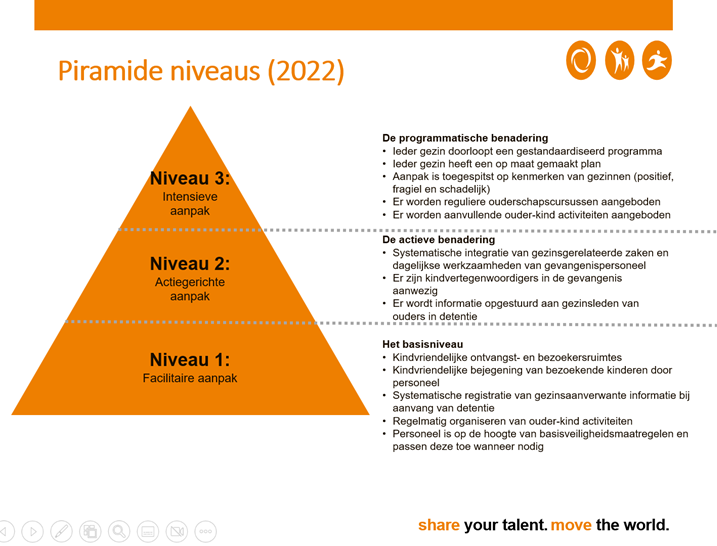 Bijlage 2: Selectieprocedure vadervleugel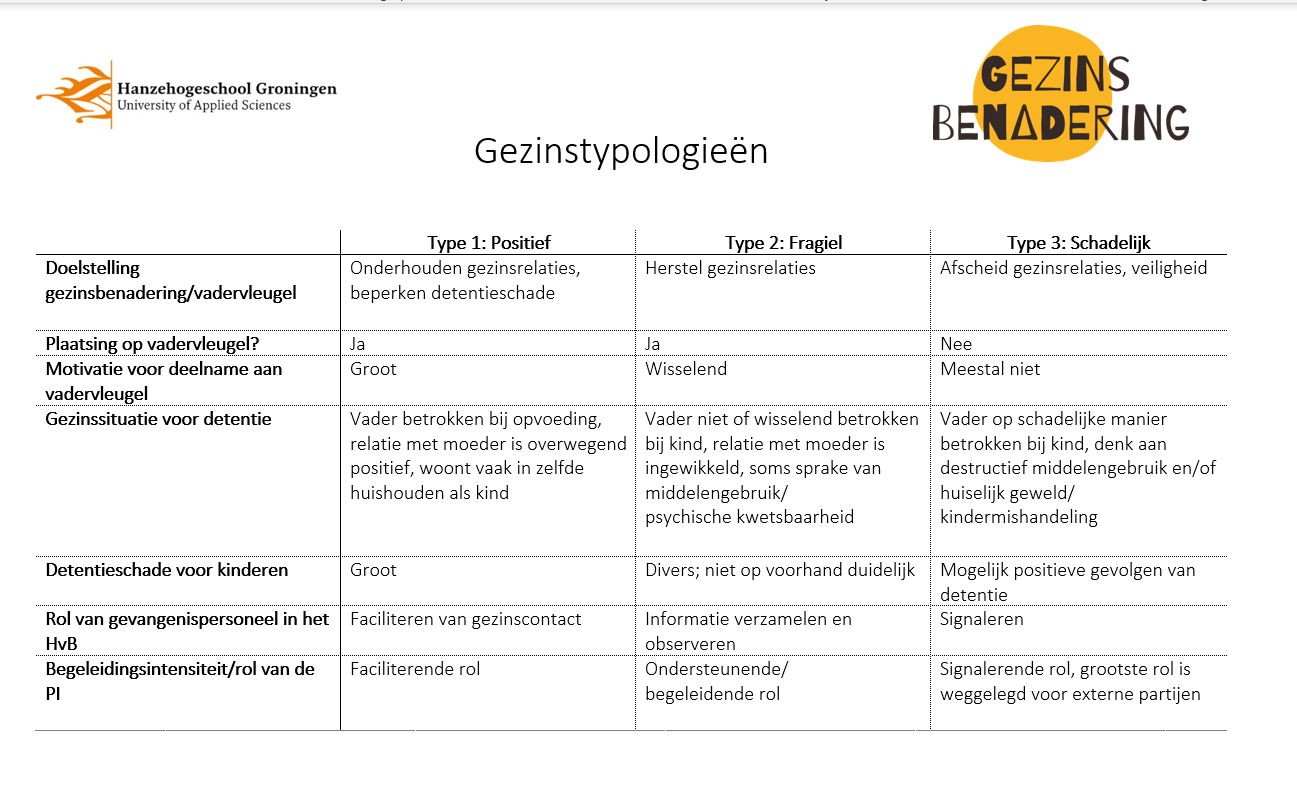 Bijlage 3: Interviewschema Moeders met een partner in detentieBeste, Wij zijn <onderzoeker 1> en <onderzoeker 2>. Wij doen onderzoek naar de ervaringen van moeders/verzorgers en kinderen waarvan de vader in detentie zit. We willen u vragen om mee te doen aan dit onderzoek.Waarom?Het doel van het onderzoek is om meer aandacht te krijgen voor vaders in de gevangenis en hun kinderen. Uw ervaringen zijn hiervoor erg belangrijk. Dit onderzoek kan gevangenissen helpen om moeders/verzorgers en kinderen met een vader in detentie meer ondersteuning te bieden. Het onderzoek wordt uitgevoerd door de Hanzehogeschool Groningen.Wat betekent meedoen aan het onderzoek?	Tijdens dit interview stellen wij u vragen over u en uw gezin voor de detentie, tijdens de detentie en uw verwachtingen na de detentie van de vader. Het gesprek duurt maximaal een uur. De vragen gaan over vaderschap in detentie, de relatie met uw kind(eren) en over uw toekomst.Meedoen aan het onderzoek is geheel vrijwillig. Er zijn geen goede of foute antwoorden. Als u het antwoord op een vraag niet weet, of als u liever niet wilt antwoorden, dan kunt u dit aangeven. Als u niet wilt deelnemen dan heeft dit geen gevolgen voor u. U kunt uw medewerking aan het onderzoek stoppen of deelname weigeren zonder reden. U hoeft geen antwoord te geven op vragen die u liever niet wilt beantwoorden. U kunt de tijd nemen om erover na te denken of u wilt meedoen of niet. Er kan enig ongemak verbonden aan uw deelname aan deze studie, vanwege de mogelijk gevoelige aard van het onderwerp. Er zijn geen fysieke, juridische of economische risico's verbonden aan uw deelname aan het onderzoek.Wat gebeurt er met uw antwoorden? Uw privacy wordt maximaal beschermd. Er wordt geen vertrouwelijke informatie of persoonsgegevens van of over u naar buiten gebracht. Het onderzoek is anoniem. We noteren geen namen voor het onderzoek. De antwoorden die u geeft zijn niet terug te herleiden zijn naar u als persoon. Hierdoor is het niet mogelijk om op een later tijdstip uw gegevens in te zien of om toestemming voor deelname aan het onderzoek in te trekken. De gegevens worden alleen gebruikt voor onderzoek. Uw gegevens worden opgeslagen op een beveiligde digitale omgeving van de Hanzehogeschool Groningen. Uw gegevens worden niet gedeeld met andere organisaties. De enige uitzondering hierop is als blijkt dat u of andere personen een veiligheidsrisico lopen. Alleen de onderzoekers van ons onderzoeksteam hebben toegang tot uw antwoorden. De gegevens worden niet gedeeld met andere partijen. Na 10 jaar worden de gegevens verwijderd.Tijdens het interview worden audio-opnames gemaakt. Dit doen we alleen als u hier toestemming voor geeft. Dit zullen we zo nog vragen. De audio-opnames gebruiken we alleen om het interview uit te werken. Nadat de opname is verwerkt wordt het gewist.  Wanneer u van gedachten veranderd en besluit om niet meer mee te willen doen aan het onderzoek, dan kunt u dit op elk moment aangeven. Ook wanneer het interview al afgelopen is kunt u alsnog besluiten om te stoppen met deelname aan het onderzoek. Dit kunt u doorgeven aan ons. De audio-opname wordt vervolgens verwijderd. Het stoppen met deelname aan het onderzoek heeft geen gevolgen voor u. Het interview zal verwerkt worden in een onderzoeksverslag. Wij zorgen ervoor dat u en uw gezinsleden niet terug te herleiden zijn. Uw naam en andere persoonlijke gegevens zullen niet verwerkt worden in het onderzoeksverslag. Heeft u vragen over het onderzoek?
Neem contact op met Hennie Duteweerd (gezinsfunctionaris PI Veenhuizen). Zij brengen u in contact met de onderzoekers van de Hanzehogeschool Groningen. Toestemmingsformulier
Wilt u meedoen aan het onderzoek?Gaat u akkoord dat we audio-opnames maken tijdens het interview? Deze opnamen worden alleen voor onderzoek gebruikt en worden nooit gedeeld met andere partijen.De onderzoeker verklaart door het ondertekenen van dit formulier dat het toestemmingsformulier naar waarheid is ingevuld:Naam onderzoeker: 		________________________________________________Datum: 			________________________________________________Handtekening onderzoeker: 	________________________________________________In te vullen door interviewern.b.: we noteren geen namen van participanten om de privacy te garanderenInterview ID (geef het interview een nummer)Datum interview:Tijdstip aanvang interview:Recorder 1 of 2:Start de audio-opname. Controleer goed of deze aanstaat.Vermeld daarbij het Interview ID, datum en het tijdstip voordat het interview begint.Interviewschema Voor detentie 
(10-20 minuten)Kun je iets vertellen over je gezinssituatie? Hoe ziet deze eruit? Probe: aantal kinderen Probe: leeftijd & geslacht kinderenProbe: moeder/verzorger van de kinderen?Kun je iets vertellen over je gezin voordat vader in detentie kwam? Probe: woonsituatie met kinderenProbe: relatie met kind(eren) voor detentieProbe: inhoud en frequentie van activiteiten met kinderenHoe zag de rol van vader er in het gezin uit voor zijn detentie?Kun je iets vertellen over relatie tussen jou en de vader van je kinderen voor je detentie?Probe: rolverdeling in de opvoeding van kinderenHoe zag een doorsnee dag in jullie gezin er uit voor de detentie?Probe: sfeer thuis (rustig of druk/chaotisch)Probe: samen eten, kinderen naar school brengen, meningsverschillen/botsingen/onenigheidVan veel gezinnen waarbij de vader in detentie zit horen we dat er hulpverlening betrokken was voor detentie. Hoe was dat bij jullie?Probe: ervaringen met hulpverleningProbe: kinderen en hulpverlening?
Tijdens detentie 
(20-30 minuten)Hoe is het voor je kind(eren) dat hun vader momenteel in detentie verblijft? Hoe ervaren zij het? Probe: zijn de kinderen op de hoogte van detentie?Probe: contact tijdens detentie, frequentie/manierIn hoeverre merk je veranderingen bij je kind(eren) door de detentie van vader? Bijvoorbeeld in hun gedrag of emoties, of veranderingen op school?Probe: veranderingen in emoties, en hoe zie je ditProbe: veranderingen op school, en waar merk je dit aanProbe: veranderingen in sociale relaties, hoe ziet dat er uit?In hoeverre is de band tussen de kind(eren) en hun vader veranderd door de detentie?Probe: slechter geworden, beter geworden, stabiel gebleven?Probe: waar merk je dat aan?Kun je iets vertellen over de momenten dat de kinderen met vader spreken of als ze hem zien? Bijvoorbeeld als ze hem bezoeken, of met hem bellen?Probe: onderwerpen van gesprekProbe: duur van gesprekkenProbe: ervaring van meest recente contactmomentProbe: ingewikkeldheden/moeilijkheden Hoe is het voor jou dat vader momenteel in detentie verblijft? Hoe ervaar jij het? Probe: veranderingen in welzijn Probe: veranderingen in opvoeding kinderenProbe: veranderingen in sociale contactenHoe is de band tussen jou en de vader van je kinderen op dit moment?Probe: veranderingen door detentieProbe: frequentie/manier van contact onderhoudenProbe: ondersteuning van moeder in onderhouden vader-kind contactKun je iets vertellen over de momenten dat jij met vader spreekt of als je hem ziet? Bijvoorbeeld als je hem bezoekt, of met hem belt?Probe: onderwerpen van gesprekProbe: duur van gesprekkenProbe: ervaring van meest recente contactmomentProbe: ingewikkeldheden/moeilijkheden Hoe is het voor je kinderen dat vader meedoet aan het vadervleugelprogramma?Probe: wat is het grootste verschil ten aanzien van wanneer hij niet had meegedaan aan het vadervleugelprogramma?Probe: veranderingen in hoeveelheid en kwaliteit van contactProbe: in hoeverre merk je veranderingen bij je kinderen door het vadervleugelprogramma? In termen van gedrag, emotie, schoolprestaties of sociale contacten?Probe: in hoeverre merk je veranderingen bij vader door het vadervleugelprogramma? Hoe is het voor jou dat vader meedoet aan het vadervleugelprogramma? Probe: wat is het grootste verschil ten aanzien van wanneer hij niet had meegedaan aan het vadervleugelprogramma?Probe: veranderingen in hoeveelheid en kwaliteit van contactProbe: veranderingen in betrokkenheid bij opvoedingAls je de PI Veenhuizen zou mogen beoordelen op kindvriendelijkheid met een cijfer van 1 tot 10, welk cijfer zou je dan geven?Probe: wat zou er moeten gebeuren om hier een 10 van te maken?Zijn er dingen waar jullie als gezin tegenaan lopen op dit moment? Kun je daar wat over vertellen?Wat zou de gevangenis (of een andere organisatie) kunnen doen om gezinnen waarbij de vader in detentie zit zo goed mogelijk te ondersteunen?Heb je suggesties voor verbeteringen voor het vadervleugelprogramma? Na detentie 
(5-10 minuten)Als vader zijn detentieperiode eindigt, hoe zit jullie leven als gezin er (naar verwachting) dan uit? Probe: woonsituatie Probe: rol van vader in gezinProbe: relatie van moeder/verzorger met vaderWat is je grootste wens na de beëindiging van de detentie van vader? Probe: met betrekking tot gezinVragenlijstInterview ID:Om een goed beeld van je situatie te krijgen willen we je nog een klein aantal vragen stellen. Als je het antwoord op een vraag niet weet of deze liever niet beantwoordt, dan is dat geen probleem.(als het niet helemaal duidelijk is, expliciet uitvragen)
Hoe oud zijn je kinderen? Zijn het jongentjes of meisjes? Gaat het om een biologisch of niet-biologisch kind? Heeft het kind dit moment contact met zijn of haar vader?Heeft u op dit moment een relatie met de vader?Zo ja, hoe lang bent u al bij elkaar?Wat is je leeftijd? Wat is je hoogst behaalde opleidingsniveau?Verblijft de vader momenteel in het Huis van Bewaring, gevangenis, een beperkt beveiligde afdeling, of op een andere afdeling? Wanneer is de huidige detentie begonnen? Ga uit van het moment dat de vader in het Huis van Bewaring zat. Als je het niet zeker weet, geef dan een schatting.Wanneer verwacht je dat vader vrij komt? Als de participant het antwoord niet weet, sla deze vraag dan overIs de vader voor de huidige detentie ooit eerder gedetineerd geweest?Wordt de vader in het kader van zijn huidige detentie verdacht van een geweldsdelict?Ben je in Nederland geboren?Zijn je beide ouders in Nederland geboren?Sta je er voor open om na de beëindiging van je detentie nog eens geïnterviewd te worden? Je bent uiteraard tot niets verplicht.Zo ja, hoe kunnen we je dan het beste bereiken? ___________________________________________________________________________

___________________________________________________________________________

___________________________________________________________________________

___________________________________________________________________________

___________________________________________________________________________

___________________________________________________________________________

___________________________________________________________________________

___________________________________________________________________________

___________________________________________________________________________

___________________________________________________________________________

AfsluitenDit waren alle vragen. Zijn er voor jou nog belangrijke onderwerpen niet besproken, of heb je misschien nog andere dingen die je graag zou willen vermelden?Stop de audio-opname.Bijlage 4: Informatieve flyers 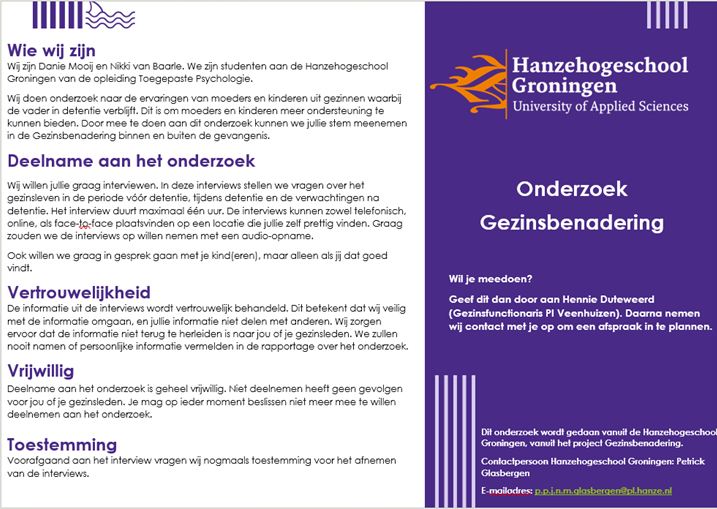 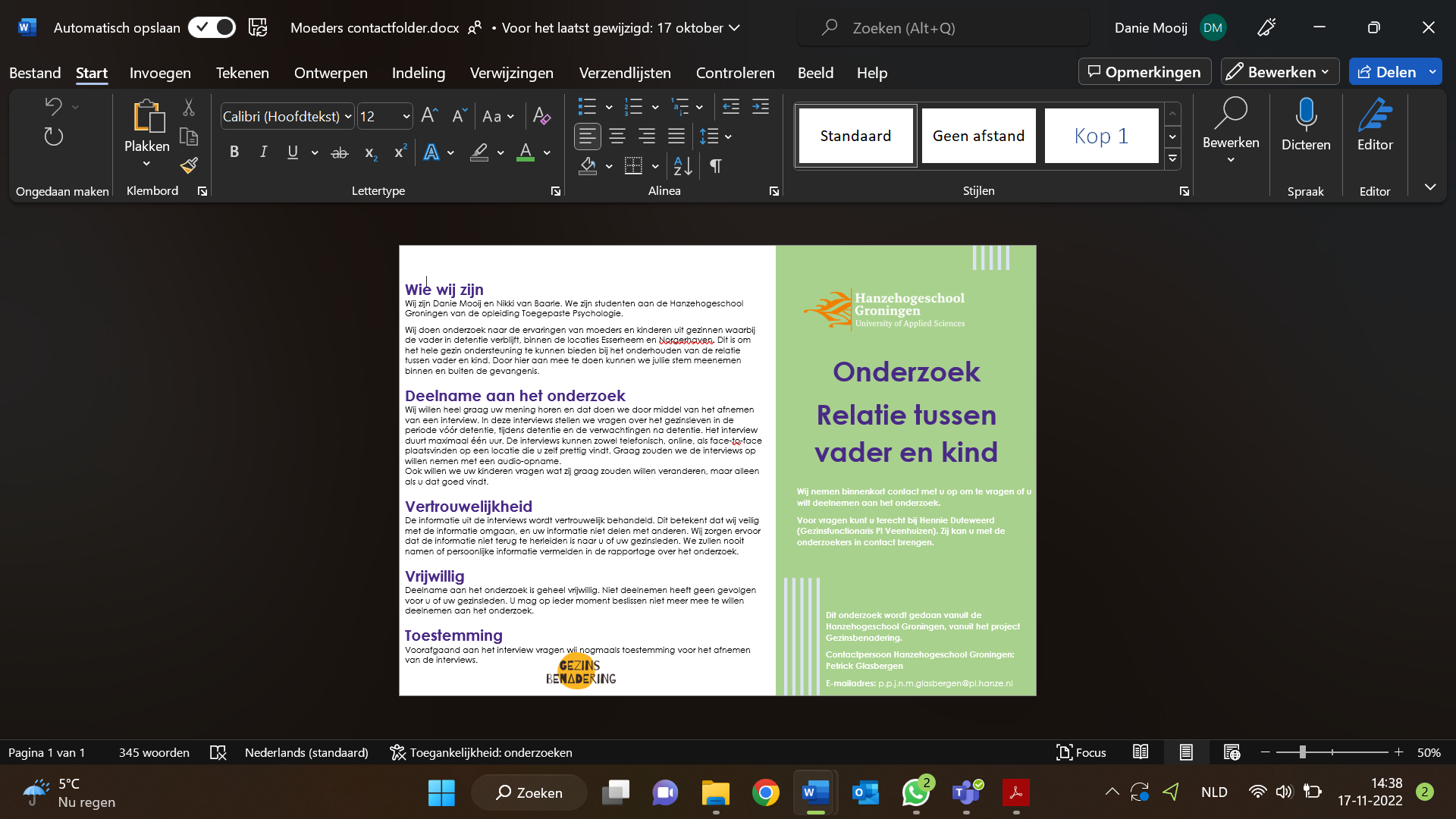 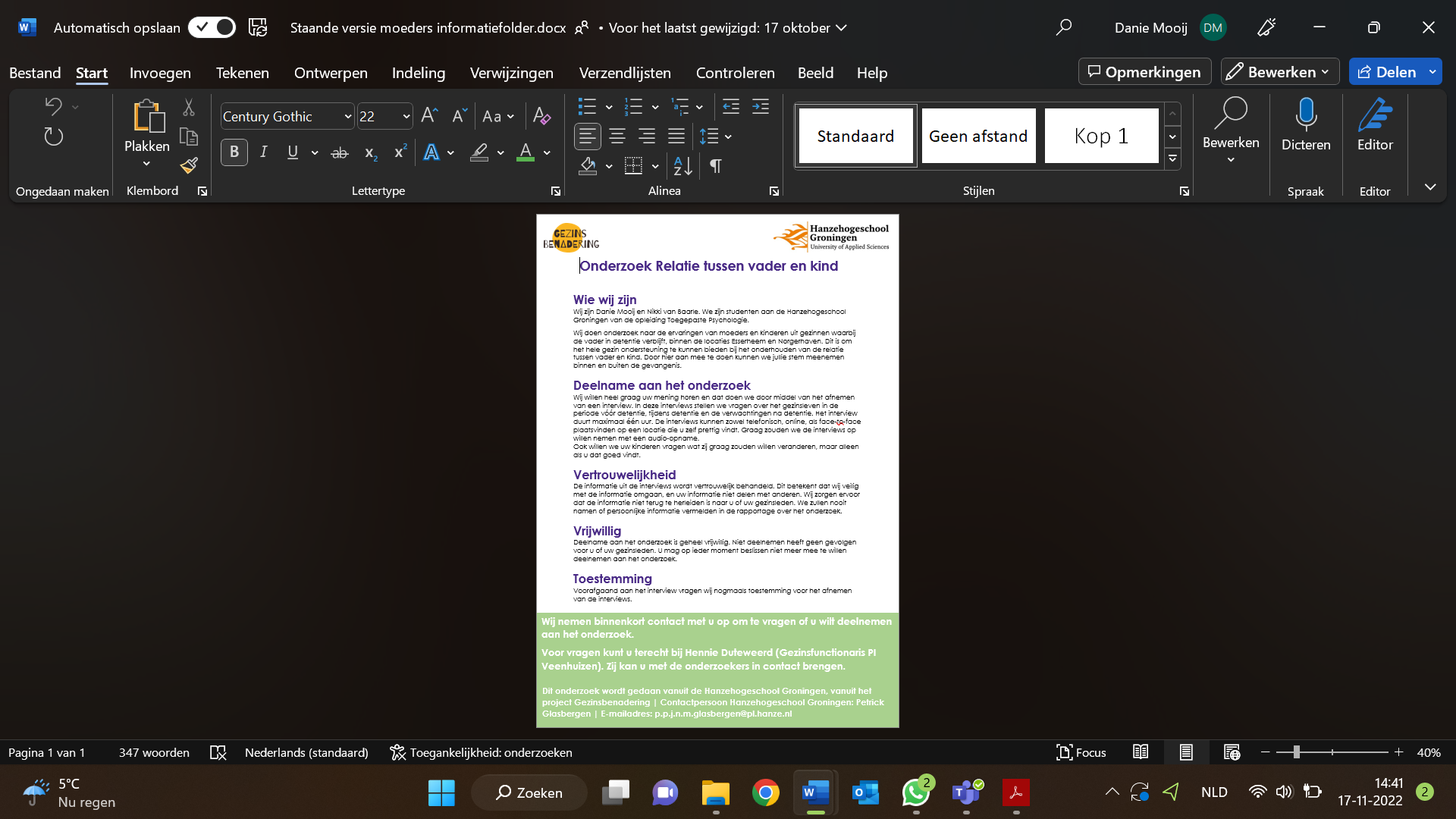 Bijlage 5: Tabellen deelvragen en interviewvragen Tabel 1: Overzicht vragen interview moeders per deelvraagBijlage 6: Zorgvuldig omgaan met proefpersonen, respondenten en testkandidaten
Als student Toegepaste Psychologie krijg je af en toe te maken met anderen waar je ‘iets mee wilt’. Denk aan de respondenten voor een enquête, mensen die je interviewt, proefpersonen bij een experiment, ‘proefkonijnen’ voor het leren afnemen van een test, mensen die je in een reële situatie voor een opdrachtgever test of assesst enzovoort. Ook al zijn dat heel verschillende mensen in veel verschillende rollen, hier geven we ze gezamenlijk aan met de term ‘proefpersonen’. En ook al gaat het om veel soorten studentenactiviteiten, hieronder wordt steeds van ‘onderzoek’ gesproken.Meedoen aan onderzoek heeft soms invloed op proefpersonen. Bovendien levert het informatie op die voor mensen – individueel of als groep – nadelige gevolgen kan hebben. Informatie die soms een lang leven leidt, bijvoorbeeld in jouw portfolio, in een schriftelijk rapport, in een folder of op een website. Daarom moet je met zowel proefpersonen als informatie zorgvuldig mee omgaan. Om een zorgvuldige werkwijze te kunnen garanderen, moet dit formulier vooraf worden ingevuld. Daarnaast vormen de hier genoemde onderwerpen een leidraad bij de bespreking van de zorgvuldigheidsmaatregelen in het onderzoeksverslag.
Procedure / instructieVia de studiehandleiding, Blackboard of bijvoorbeeld een mededeling van een docent wordt aangegeven of voor een studieonderdeel het formulier moet worden gebruikt en wanneer het dan moet worden ingeleverd.Vul (als dat van toepassing is met de groep) het formulier helemaal en naar waarheid in.Doe dat digitaal.Beantwoord de vragen door een kruis te zetten in kolom A. Als het kruis staat in het  groene gedeelte van kolom A dan kun je doorgaan naar de volgende vraag.Staat het kruis in het rode gedeelte van kolom A, beantwoord dan de vragen in het bijbehorende deel van kolom B. Tik het antwoord in het vakje bij die vragen. Zet vervolgens een kruis bij het meest passende antwoord in kolom C. Ga daarna pas door naar de volgende vraag in de eerste kolom van het formulier.Draai het ingevulde formulier uit en onderteken het (allemaal). Lever dit getekende formulier in bij de betreffende docent/coach/begeleider.Zorg dat de docent/coach/begeleider tegelijkertijd het bestand ook per e-mail krijgt.Het formulier maakt duidelijk welke punten in het onderzoek eventueel tot zorgvuldigheidsproblemen kunnen leiden. Vraag de docent/coach/begeleider zo nodig naar diens oordeel. De verantwoordelijkheid voor het in acht nemen van alle formele en informele regels van zorgvuldigheid blijft bij de uitvoerende student(en) liggen.In het onderzoeksrapport voor school dienen al de punten uit het formulier (eventueel kort) besproken te worden, ook als er geen problemen van worden verwacht. De meest passende plaats is in het algemeen een aparte paragraaf in het hoofdstuk waarin de onderzoeksopzet wordt besproken. Denk eraan eventuele protocollen als bijlage bij het verslag op te nemen. Dat is niet alleen uit zorgvuldigheidsoogpunt van belang: het komt ook de verantwoording van het onderzoek als zodanig ten goede.formulier 
Zorgvuldigheidsmaatregelen onderzoek door studenten Toegepaste PsychologieOndergetekende(n) verklaart (verklaren) zonder voorbehoud en naar waarheid bijgaand formulier te hebben ingevuld in verband met in het kader van de opleiding Toegepaste Psychologie uit te voeren onderzoek.Datum: 22-09-2022Bijlage 7: Geheimhoudingsformulieren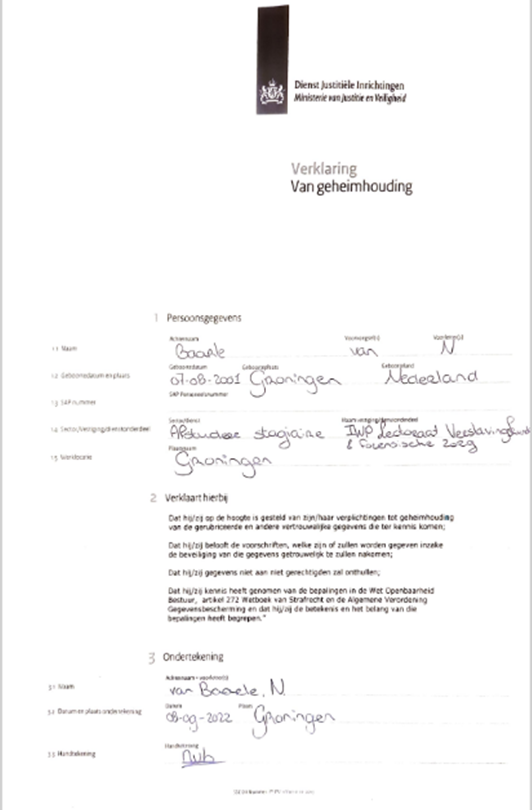 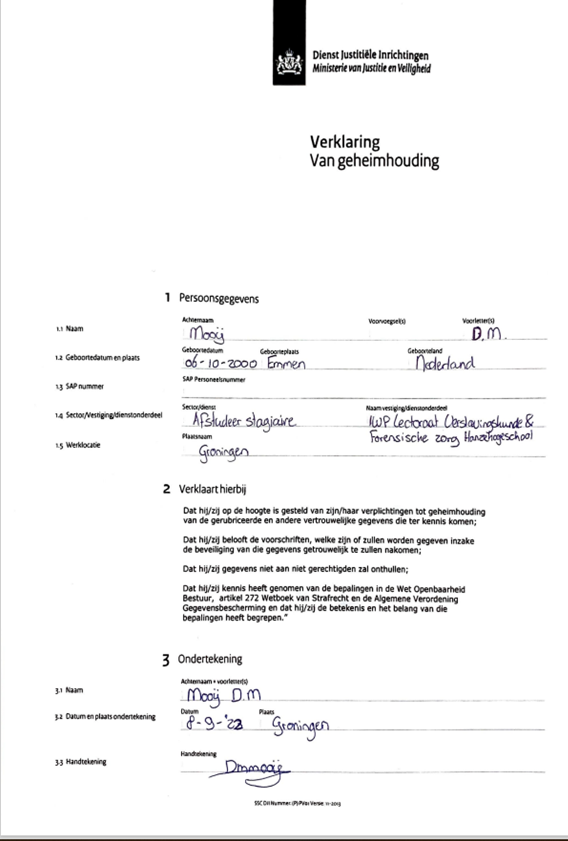 Ja, ik geef toestemming om mee te doen aan het onderzoek. Ik ben voldoende geïnformeerd over het onderzoek en heb geen verdere vragen.Nee, ik doe niet mee aan het onderzoek.Als u niet meedoet aan het onderzoek, zou u dan aan willen geven waarom u niet meedoet? 
Dit is niet verplicht, maar helpt ons wel om het onderzoek te verbeteren. Ja Nee (noteer het interview ID hier zodat we de vragenlijst kunnen linken aan het interview)Hoe oud is het kind?Is het kind een jongen of meisje?Ben je de biologische moeder van dit kind?Is de vader de biologische vader van dit kind?Heeft het kind contact met zijn of haar vader?Is dit kind geïnterviewd?Kind 1
Leeftijd: ___________ Jongen Meisje Biologische moederNiet-biologische moederAnders, namelijk…Biologische vaderNiet-biologische vaderAnders, namelijk…Ja Nee Ja, het interview ID is: ______________Nee Kind 2
Leeftijd: ___________ Jongen Meisje Biologische moederNiet-biologische moederAnders, namelijk…Biologische vaderNiet-biologische vaderAnders, namelijk…Ja Nee Ja, het interview ID is: ______________NeeKind 3
Leeftijd: ___________ Jongen Meisje Biologische moederNiet-biologische moederAnders, namelijk…Biologische vaderNiet-biologische vaderAnders, namelijk…Ja Nee Ja, het interview ID is: ______________NeeKind 4
Leeftijd: ___________ Jongen Meisje Biologische moederNiet-biologische moederAnders, namelijk…Biologische vaderNiet-biologische vaderAnders, namelijk…Ja Nee Ja, het interview ID is: ______________NeeKind 5
Leeftijd: ___________ Jongen Meisje Biologische moederNiet-biologische moederAnders, namelijk…Biologische vaderNiet-biologische vaderAnders, namelijk…Ja Nee Ja, het interview ID is: ______________NeeKind 6
Leeftijd: ___________ Jongen Meisje Biologische moederNiet-biologische moederAnders, namelijk…Biologische vaderNiet-biologische vaderAnders, namelijk…Ja Nee Ja, het interview ID is: ______________NeeKind 7
Leeftijd: ___________ Jongen Meisje Biologische moederNiet-biologische moederAnders, namelijk…Biologische vaderNiet-biologische vaderAnders, namelijk…Ja Nee Ja, het interview ID is: ______________NeeKind 8
Leeftijd: ___________ Jongen Meisje Biologische moederNiet-biologische moederAnders, namelijk…Biologische vaderNiet-biologische vaderAnders, namelijk…Ja Nee Ja, het interview ID is: ______________NeeJaNeeAnders, namelijk (vul in):(vul duur van relatie in jaren in) (vul leeftijd in) Basisonderwijs Middelbare school: vmbo Middelbare school: havo, vwo Middelbaar beroepsonderwijs (mbo)Hoger onderwijs (hbo, wo)Anders, namelijk (vul in):Huis van Bewaring Gevangenis(Zeer) beperkt beveiligde afdelingVadervleugelZit op een reguliere afdeling, maar doet wel mee aan de GezinsbenaderingZit op een reguliere afdeling of in het Huis van Bewaring, maar heeft zich wel aangemeld voor de vadervleugelAnders, namelijk (vul in):(maand)(jaartal)(maand)(jaartal)Nee Ja, één keerJa, meerdere kerenJaNeeAnders, namelijk (vul in):JaNeeJaNeeJaNeeDeelvragenInterview vragen voor moedersDeelvraag 1Hoe is het voor je kind(eren) dat hun vader momenteel in detentie verblijft? Hoe ervaren zij het? Kun je iets vertellen over de momenten dat de kinderen met vader spreken of als ze hem zien? Bijvoorbeeld als ze hem bezoeken of met hem bellen?Deelvraag 2Kun je iets vertellen over je gezin voordat vader in detentie kwam?Hoe zag de rol van vader er in het gezin uit voor zijn detentie?Hoe zag een doorsnee dag in jullie gezin eruit voor de detentie?Hoe is het voor je kind(eren) dat hun vader momenteel in detentie verblijft? Hoe ervaren zij het?In hoeverre merk je veranderingen bij je kind(eren) door de detentie van vader? Bijvoorbeeld in hun gedrag of emoties, of veranderingen op school?In hoeverre is de band tussen de kind(eren) en hun vader veranderd door de detentie?Hoe is het voor je kinderen dat vader meedoet aan het vadervleugelprogramma?Deelvraag 3Kun je iets vertellen over de relatie tussen jou en de vader van je kinderen voor zijn detentie?Hoe zag een doorsnee dag in jullie gezin er uit voor de detentie?Hoe is het voor jou dat de vader momenteel in detentie verblijft? Hoe ervaar jij het?Hoe is de band tussen jou en de vader van je kinderen op dit moment?Kun je iets vertellen over de momenten dat jij met de vader spreekt of als je hem ziet? Bijvoorbeeld als je hem bezoekt, of met hem belt?Hoe is het voor jou dat de vader meedoet aan het vadervleugelprogramma?Zijn er dingen waar jullie als gezin tegenaanlopen op dit moment? Kun je daar wat over vertellen?Als vader zijn detentieperiode eindigt, hoe ziet jullie leven als gezin er (naar verwachting) dan uit?Wat is je grootste wens na de beëindiging van de detentie van vader?Deelvraag 4Kun je iets vertellen over de momenten dat de kinderen met vader spreken of als ze hem zien? Bijvoorbeeld als ze hem bezoeken, of met hem bellen?Zijn er dingen waar jullie als gezin tegenaan lopen op dit moment? Kun je daar wat over vertellen?Project / vak / studieonderdeel:AfstudeeropdrachtDocent / coach:Hilbrand OldenhuisOnderwerp:Gezinsbenadering/kindvriendelijke gevangenissenBegin- en eindtijd van het onderzoek:12-09-22 tot 09-01-23 Beschrijving van het onderzoek(kort maar volledig):Een beschrijvend onderzoek naar de vader-kindrelatie bij gezinnen waarvan de vader in vadervleugel verblijft, op basis van de ervaringen van de moeders van de kinderen waarvan vader in de vadervleugel verblijft. Dit is gedaan door middel van semigestructureerde interviews die ontwikkeld zijn op basis van het Geïntegreerde Raamwerk van Vader-Kind Relaties en Ouderlijke Gevangenschap. Naam van de student(en):Handtekening:Danie Mooij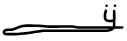 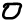 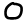 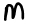 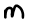 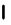 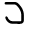 Nikki van Baarle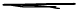 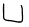 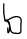 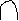 Aankruisen indien van toepassingAAankruisen indien van toepassingAAankruisen indien van toepassingABeantwoord onderstaande vragen als in de vorige kolom het vakje met è is aangekruist.BKan hier redelijkerwijs toch nog schade uit ontstaan? (kruis het juiste vakje aan)CKan hier redelijkerwijs toch nog schade uit ontstaan? (kruis het juiste vakje aan)C1Privacy / anonimiteitNeeJa1.1Ken je de naam van proefpersonen? Heb je adresgegevens?NeeíJa èJa èHoe is de anonimiteit gegarandeerd? (Denk aan het niet opnemen van persoonlijke gegevens in een verslag, het veranderen van namen en gegevens enzovoort.)Anonimiteit is gegarandeerd. Persoonlijke gegevens worden niet opgenomen in het verslag.  Namen worden aangeduid met bijvoorbeeld DN001M, DN002M etc. 
Wanneer  worden de gegevens vernietigd en wie is daar verantwoordelijk voor? Als naam van proefpersoon of een bedrijf of dergelijke tóch wordt gepubliceerd, geven de betrokkenen daar dan expliciet toestemming voor?De gegevens worden vernietigd aan het einde van het onderzoek in de aanwezigheid van twee onderzoekers ter bevestiging van vernietiging. De opdrachtgever is hier verantwoordelijk voor om te controleren of de gegevens daadwerkelijk vernietigd zijn.  X1.2Ken je het e-mailadres van de proefpersonen?NeeíJa èJa èHoe zorg je ervoor dat het adres uit je adressenlijst verdwijnt (sent items, contactpersonen, inbox, andere mappen enzovoort), o.a. met het oog op spam/ verspreiding van virussen?(Verder als bij 1.1)1.3Beschik je over (andere) persoonlijke gegevens?NeeíJa èJa èZijn deze gegevens nodig? Waarom?De telefoonnummers van de respondenten zijn nodig om contact met ze te krijgen en een afspraak te kunnen maken voor een interview. De telefoonnummers worden niet opgeslagen en worden na afloop van het onderzoek uit de belgeschiedenis van de telefoons verwijderd. Ook worden de mails verwijderd waarin de telefoonnummers aangeleverd zijn. Uitzonderingen hierbij zijn wanneer de moeder toestemming heeft gegeven om nog een keer benaderd te worden voor vervolgonderzoeken, waarna gevraagd is hoe de moeder benaderd mag worden. De persoonsgegevens zijn opgeslagen in een beveiligde omgeving en zijn doorgegeven aan PI Veenhuizen, zodat daar geregistreerd wordt welke moeders wel en niet benaderd mogen worden in het vervolg.(Verder als bij 1.1)X1.4Komen proefpersonen op foto of op beeld- of geluidband te staan?NeeíJa èJa èZijn proefpersonen hiervan vooraf op de hoogte?Ja, hiervoor wordt vooraf aan het interview toestemming voor gevraagd. Hiervoor geven de respondenten schriftelijk toestemming. Wie krijgen dit materiaal te zien / horen?Mensen binnen het IWP krijgen hier toegang voor. Hiervoor hebben alle projectleden een geheimhoudingsdocument ondertekent (zie bijlage 6). De opnames worden opgeslagen in een beveiligde omgeving van de Hanzehogeschool, die gemaakt is door opdrachtgever Simon Venema. Geven proefpersonen hier nadrukkelijk toestemming voor? (Verder als bij 1.1)X1.5Wordt er gewerkt met bekenden van de onderzoekers? NeeíJa èJa èBestaat de mogelijkheid van rolverwarring?Zijn er problemen denkbaar op het gebied van privacy of bijvoorbeeld strijdigheid van belangen en de verhouding die kan ontstaan door een lastige testuitslag?Wat wordt er gedaan om deze problemen te voorkomen? Welke alternatieve oplossingen zijn overwogen en waarom zijn die niet toegepast?2Informatie en toestemming2.1Worden proefpersonen expliciet om toestemming gevraagd?JaíJaíNee èWaarom niet?2.2Worden proefpersonen vooraf op de hoogte gebracht van het doel van het onderzoek / de interventie?JaíJaíNee èWaarom niet?Worden proefpersonen achteraf op de hoogte gebracht?2.3Wordt proefpersonen naar waarheid duidelijk gemaakt wie de opdrachtgever is / welke belangen de opdrachtgever heeft?JaíJaíNee èWaarom niet?Worden proefpersonen achteraf op de hoogte gebracht?2.4Kunnen proefpersonen deelname weigeren?JaíJaíNee èWaarom niet?2.5Kunnen proefpersonen op elk moment stoppen / van verdere medewerking afzien?JaíJaíNee èWaarom niet?2.6Wordt het proefpersonen duidelijk gemaakt in welke rol je met ze werkt? (Bijvoorbeeld om van te leren, als medewerker voor een opdrachtgever)JaíJaíNee èWaarom niet?Worden proefpersonen achteraf op de hoogte gebracht?2.7Wordt proefpersonen de mogelijkheid geboden op de hoogte te worden gebracht van uitkomsten / resultaten?JaíJaíNee èWaarom niet?2.8Wordt aan proefpersonen onjuiste informatie verstrekt over de opdrachtgever, het   doel van het onderzoek of dergelijke.?NeeíNeeíJa èWaarom?Worden proefpersonen achteraf op de hoogte gebracht?2.9Zijn (sommige) proefpersonen minderjarig? NeeíNeeíJa èIs toestemming geregeld met ouders/verzorgers? Zo nee, waarom niet?X2.10Zijn (sommige) proefpersonen wilsonbekwaam?NeeíNeeíJa èIs toestemming geregeld met eventuele andere verantwoordelijken? Zo nee, waarom niet?2.11Is er een protocol gemaakt waarin staat hoe en in welke bewoordingen proefpersonen over de punten 2.1 tot en met 2.8 op de hoogte worden gebracht?JaèJaèVoeg het protocol bij.In bijlage 2 staat de interviewschema , waarbij ook de informatie staat die moeders vooraf krijgen. Hierin zijn al deze punten verwerkt.2.11Is er een protocol gemaakt waarin staat hoe en in welke bewoordingen proefpersonen over de punten 2.1 tot en met 2.8 op de hoogte worden gebracht?Nee èWaarom niet?3Mogelijke schadelijke effecten3.1Is er tijdens het onderzoek sprake van misleiding van proefpersonen?NeeíJa èJa èWaarom is dit nodig?Wat is de aard van de misleiding?Wanneer en hoe worden proefpersonen op de hoogte gebracht (debriefing)? 3.2Kan de proefpersoon door deelname geestelijk, sociaal, fysiek of andere nadeel ondervinden? Denk hierbij onder andere aan  bewustwording van iets onaangenaams, in verlegenheid, frustratie of stress worden gebracht, het ongewenst bekend worden van uitkomsten enzovoort.NeeíJa èJa èWelke nadelen zijn denkbaar?Stress en verdriet. De interviews kunnen negatieve gevoelens bij de geïnterviewden oproepen. Wat wordt er gedaan om deze nadelen te voorkomen? Wat om de schade te beperken?Ze vooraf op de hoogte gesteld van het onderwerp van de interviews en dat dit voor sommige respondenten negatieve gevoelens kan oproepen. Ook wordt duidelijk gemaakt dat ze niet verplicht zijn antwoord te geven op vragen die de respondenten niet prettig vinden om te beantwoorden. Zijn proefpersonen hiervan vooraf op de hoogte?Ja.X3.3Kunnen er groeperingen (denk ook aan kwetsbare groepen / minderheden)  door deelname aan of bijvoorbeeld uitkomsten van onderzoek of publiciteit erover ervan nadeel ondervinden?NeeíNeeíJa èWelke nadelen zijn denkbaar?Wat wordt er gedaan om deze nadelen te voorkomen? Wat om de schade te beperken?Zijn proefpersonen hiervan vooraf op de hoogte?3.4Kunnen organisaties en dergelijke (bijvoorbeeld school of woningbouwcorporatie die er ‘slecht’ van afkomt) nadelen ondervinden van de uitkomsten van of publiciteit rond het onderzoek?NeeíNeeíJa èWelke nadelen zijn denkbaar?Wat wordt er gedaan om deze nadelen te voorkomen? Wat om de schade te beperken?Zijn proefpersonen hiervan vooraf op de hoogte?Zijn betreffende organisaties hiervan op de hoogte?3.5Kunnen er op basis van het onderzoek beslissingen worden genomen (door bijvoorbeeld opdrachtgever) die nadelig kunnen zijn voor bepaalde (groepen) mensen?NeeíNeeíJa èWelke beslissingen kunnen voor wie nadelig zijn?Wat wordt er gedaan om deze nadelen te voorkomen? Wat om de schade te beperken?Zijn proefpersonen hiervan vooraf op de hoogte?Zijn andere betrokkenen hiervan op de hoogte?3.6Kunnen uitkomsten / testuitslagen schokkend / naar zijn voor de betrokkene?NeeíNeeíJa èWorden er vooraf afspraken gemaakt over de bespreking van de uitkomsten / uitslagen?Is er de mogelijkheid van opvang, nazorg of doorverwijzing geregeld?4.Afweging voor- en nadelenAls er in het voorgaande zaken zijn waarmee proefpersonen of anderen te kort kan worden gedaan, staan daar wellicht voordelen van het onderzoek tegenover (verbetering van de situatie van mensen, onderwijs-/leerdoeleinden, verdiensten e.d.). Zijn er zulke voordelen?JaJaNee èWelke voordelen zijn dat?Verbetering van de Vadervleugel/gezinsbenadering en hierdoor verbetering van vader-kind relatie. Ook geven we de respondenten de mogelijkheid gehoord te worden en hun mening te delen over hun ervaringen en behoeften. In hoeverre wegen de nadelen op tegen deze voordelen?De interviews kunnen negatieve emoties en ervaringen oproepen bij de respondenten. De bovenstaande voordelen wordt de toekomstige vader-kind relatie echter zoveel mogelijk aangesterkt en hierdoor worden de toekomstige negatieve ervaringen zoveel mogelijk tegengegaan. 